Общество с ограниченной ответственностью «Судостроительный комплекс «Звезда» 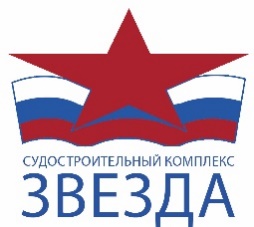 (ООО «ССК «Звезда»)Адрес: 692801, Россия, Приморский край, г. Большой Камень, ул. Степана Лебедева, д. 1.Тел.: 8 (42335) 4-11-75. Email: sskzvezda@sskzvezda.ruОГРН 1152503000539, ИНН/КПП 2503032517/250301001, ОКПО 39884009Анонс предстоящей процедуры закупки № 149/22-А от 05.05.2022Уважаемые коллеги!Информируем Вас о том, что Общество с ограниченной ответственностью «Судостроительный комплекс «Звезда» планирует проведение закупочной процедуры на поставку мобильного участка для хранения и смешения лакокрасочных материалов, согласно Техническому заданию (Приложение №1).Основные сведения о процедуре закупки: Требования к предмету закупки:Базис поставки: Обеспечение Поставщиком доставки Товара непосредственно до местонахождения Грузополучателя.Валюта закупочной процедуры:Российский рубль.Требования к условиям оплаты:Стороны применяют следующий порядок оплаты стоимости Товара: В случае, если Поставщик не является субъектом малого и среднего предпринимательства:Платеж в размере 100 % (сто процентов) от общей стоимости поставляемого Товара, в том числе НДС 20%, производится Покупателем прямым банковским переводом в течение 7 (семи) рабочих дней, по факту поставки всего Товара в Место приемки, с даты подписания обеими Сторонами Товарной накладной (форма ТОРГ – 12) или универсального передаточного документа (УПД), при наличии выставленного счета Поставщика, согласованного по содержанию с Покупателем, счета-фактуры (при необходимости), а также подписанного обеими Сторонами Акта приемки Товара.В случае, если Поставщик является субъектом малого и среднего предпринимательства:Платеж в размере 100 % (сто процентов) от общей стоимости поставляемого Товара, в том числе НДС 20%, производится Покупателем прямым банковским переводом в течение 7 (семи) рабочих дней по факту поставки всего Товара в Место приемки, с даты подписания обеими Сторонами Товарной накладной (форма ТОРГ- 12) или универсального передаточного документа (УПД), при наличии выставленного счета Поставщика, согласованного по содержанию с Покупателем, счета-фактуры (при необходимости), а также подписанного обеими Сторонами Акта приемки Товара.Все расчеты осуществляются путем совершения Покупателем платежей в адрес Поставщика.Моментом исполнения обязательств Покупателя по оплате является дата списания денежных средств с расчетного счета Покупателя.Порядок расчетов:Расчеты осуществляются в рамках проекта «Создание судостроительного комплекса «Звезда».В случае, если сумма цен всех договоров, ранее заключенных Поставщиком по проекту «Создание судостроительного комплекса «Звезда», включая Цену Договора, превышает 3 000 000,00 (Три миллиона) рублей 00 копеек (с учетом НДС), и/или Поставщик не является лицензированным (сертифицированным) производителем материалов и оборудования, а также учрежденной таким производителем организацией, осуществляющей реализацию материалов и оборудования, расчеты по Договору осуществляются исключительно с использованием отдельного банковского счета, открытого в Банке «ВБРР» (АО).Для осуществления расчетов Поставщик обязан открыть отдельный банковский счет в Банке «ВБРР» (АО) и заключить с Банком «ВБРР» (АО) дополнительное соглашение к Договору банковского счета, устанавливающее порядок осуществления расходных операций по расчетным счетам исполнителей, соответствующий требованиям, предъявляемым к отдельным счетам.Поставщик обязан осуществлять расчеты (расчеты с Покупателем и оплата расходов, связанных с выполнением обязательств Поставщика по Договору) исключительно с использованием отдельных банковских счетов, открытых в Банке «ВБРР» (АО).Поставщик обязан предоставлять Банку «ВБРР» (АО) сведения о привлекаемых им в рамках исполнения обязательств по Договору Исполнителях (полное наименование, местонахождение (почтовый адрес), телефоны руководителя и главного бухгалтера, идентификационный номер налогоплательщика и код причины поставки на учет). Под Исполнителями понимаются субподрядчики, а также другие юридические и/или физические лица, выполняющие работы (поставляющие Товары, оказывающие Услуги) на суммы более 3 000 000 (трех миллионов) рублей (с учетом НДС) в рамках исполнения обязательств по Договору.Поставщик обязан включать в Договора с контрагентами, привлекаемыми им в рамках исполнения обязательств по Договору и являющимися Исполнителями по проекту «Создание судостроительного комплекса «Звезда», требования, аналогичные требованиям.Поставщик открывает отдельный банковский счет в соответствии с Договором и письменно информирует Покупателя о реквизитах счета в течение 5 (пяти) дней с момента его открытия, но в любом случае до осуществления оплаты по Договору.Поставщик обязан по требованию Покупателя, в срок не превышающий 3 (Три) рабочих дня, предоставить акт сверки взаимных расчетов по Договору.В соответствии с Положением ООО «ССК «Звезда» «О закупке товаров, работ, услуг» от 20.08.2021 г.  № П2-07 П-0005 версия 4.00 настоящий анонс размещается в целях:корректного определения плановых цен на поставки материально-технических ресурсов;повышения осведомленности рынка о предстоящей процедуре закупки;проведения анализа и изучения возможностей рынка по удовлетворению потребности Заказчика через получение обратной связи от поставщиков относительно параметров предстоящей процедуры закупки, включая получение информации о стоимости закупки, об аналогах и имеющихся на рынке инновационных технологиях.Прошу Вас ознакомиться с техническим заданием и плановыми требованиями к закупочной процедуре. В случае Вашей заинтересованности и возможности организации поставки, соответствующей техническому заданию и требованиям закупки, прошу Вас предоставить на ЭТП «Фабрикант» следующие заполненные документы:- Сравнительную таблицу технических характеристик и комплектности поставки мобильного участока для хранения и смешения лакокрасочных материалов (Приложение № 1 Технического задания);  - Коммерческое предложение на поставку мобильного участока для хранения и смешения лакокрасочных материалов (Приложение № 2 Анонса предстоящей процедуры закупки).Настоящий анонс не является официальным документом, объявляющим о начале процедуры закупки. Отказ от проведения анонсированных процедур закупок не может быть основанием для претензий со стороны Поставщиков.Информация, представленная Поставщиком в ответ на размещение анонса, не должно рассматриваться в качестве предложений для заключения договора.По организационным и техническим вопросам прошу обращаться:Кириллова Евгения НиколаевнаЭлектронная почта: KirillovaEN@sskzvezda.ru Контактный телефон: + 7 (42335) 4-00-00 доб. 70-472; 8 (964) 452 97 73.Дополнительная контактная информация:Теплоухов Сергей ВладиславовичЭлектронная почта: TeploukhovSV@sskzvezda.ru                                                               Приложения:Приложение № 1 Техническое задание и приложения к нему на 19 л. в 1 экз.Приложение № 2 Коммерческое предложение на 1 л. в 1 экз.Приложение № 1 к Анонсу предстоящей процедуры закупки№ 149/22-А от 05.05.2022Техническое заданиеТехническое задание на поставку мобильного участка для хранения и смешения лакокрасочных материалов 4. Приложения к техническому заданию: Техническое задание включает в себя следующие приложения:1. Приложение № 1 – Исходные технические требования на поставку мобильного участка для хранения и смешения лакокрасочных материалов на 10 л. в 1 экз.2. Приложение № 2 – Сравнительная таблица технических характеристик и комплектности мобильного участка для хранения и смешения лакокрасочных материалов на 9 л. в 1 экз.Приложение № 1 к Техническому заданию ИСХОДНЫЕ ТЕХНИЧЕСКИЕ ТРЕБОВАНИЯна поставку мобильного участка для хранения и смешения лакокрасочных материаловПредмет закупкиРаздел 1.  Технические характеристикиРаздел 2. Услуги/РаботыРаздел 3. Требования к Поставщику/Подрядной организации/Документации/Маркировке и упаковке/Иные требованияПриложение № 2 к Техническому заданию Сравнительная таблица технических характеристик и комплектностипоставки мобильного участка для хранения и смешения лакокрасочных материаловПредмет закупкиРаздел 1.  Технические характеристикиПриложение № 2 к Анонсу предстоящей процедуры закупки№ 149/22-А от 05.05.2022Коммерческое предложение на поставку мобильного участка для хранения и смешения лакокрасочных материаловНаименование организации:ИНН (или иной идентификационный номер):Наименование предмета закупки:Коммерческое предложение на поставку мобильного участка для хранения и смешения лакокрасочных материалов ___________________________________(подпись, М.П.)___________________________________(фамилия, имя, отчество подписавшего, должность)Способ закупки:Запрос предложений в электронной формеНаименование электронной площадки:Извещение и документация о закупке будет размещена на ЭТП «Росэлторг», ЕИС, сайте закупок ПАО «НК «Роснефть»Форма закупкиОткрытая, одноэтапная с одновременной подачей частей заявок, в электронной форме (на ЭТП)№ п/пНаименование поставляемых товаров и выполняемых услуг/работСроки поставки Оборудования и оказания услуг/работЕд. измеренияОбъем1Мобильный участок для хранения и смешения лакокрасочных материаловВ течение 4 (четырёх) месяцев с даты подписания Договоракомпл.2Дата начала и дата, время окончания подачи технико-коммерческих предложенийДата и время начала подачи технико-коммерческих предложений «05» мая 2022г.  Дата и время окончания подачи технико-коммерческих предложений «23» мая 2022г. до «17 ч: 00 м» время местное№ п/пОКВЭД-2/ ОКПД-2Наименование и краткие характеристики товара (работ, услуг)Единицы измеренияКол-во125.11/25.11.10.000Мобильный участок для хранения и смешения лакокрасочных материаловшт.2ЛОТЛОТ111. Продукция должна соответствовать следующим требованиям к безопасности, качеству, техническим характеристикам, функциональным характеристикам (потребительским свойствам), к размерам, объему, комплектации, упаковке, отгрузке качеству функционирования, срокам поставки; требованиям к составу, результатам, месту, условиям и срокам (периодам) выполнения работ/оказания услуг (при закупке работ, услуг и т.п.):2. Участник закупки (и/или предприятие-изготовитель) должен обеспечить выполнение следующих требований в отношении гарантийных обязательств и условиям обслуживания (гарантийный срок, объем предоставления гарантий, расходы на эксплуатацию и гарантийное обслуживание и т.п.):№Наименование оборудования.Кол-во, компл.1Мобильный участок для хранения и смешения лакокрасочных материалов (на базе 10-ти футового морского контейнера) (далее – Оборудование)21НазначениеНазначениеНазначениеНазначениеМобильный участок (далее – станция) для хранения и смешения лакокрасочных материалов предназначен для хранения оперативного запаса лакокрасочных материалов (ЛКМ) в заводской плотно закрытой неповрежденной таре (бочки объемом 200л, банки объемом 3л, 5л, 20л, 40л), смешения основы ЛКМ с отвердителем и розлива с помощью насоса из бочек в мелкую тару. В помещении хранения и смешения на металлических стеллажах располагаются различные лакокрасочные материалы в заводской таре объемом 200, 40, 20, 5, 3 л. Конструкция контейнера металлическая, утепленная, предусмотрены окна и двери из каждого помещения.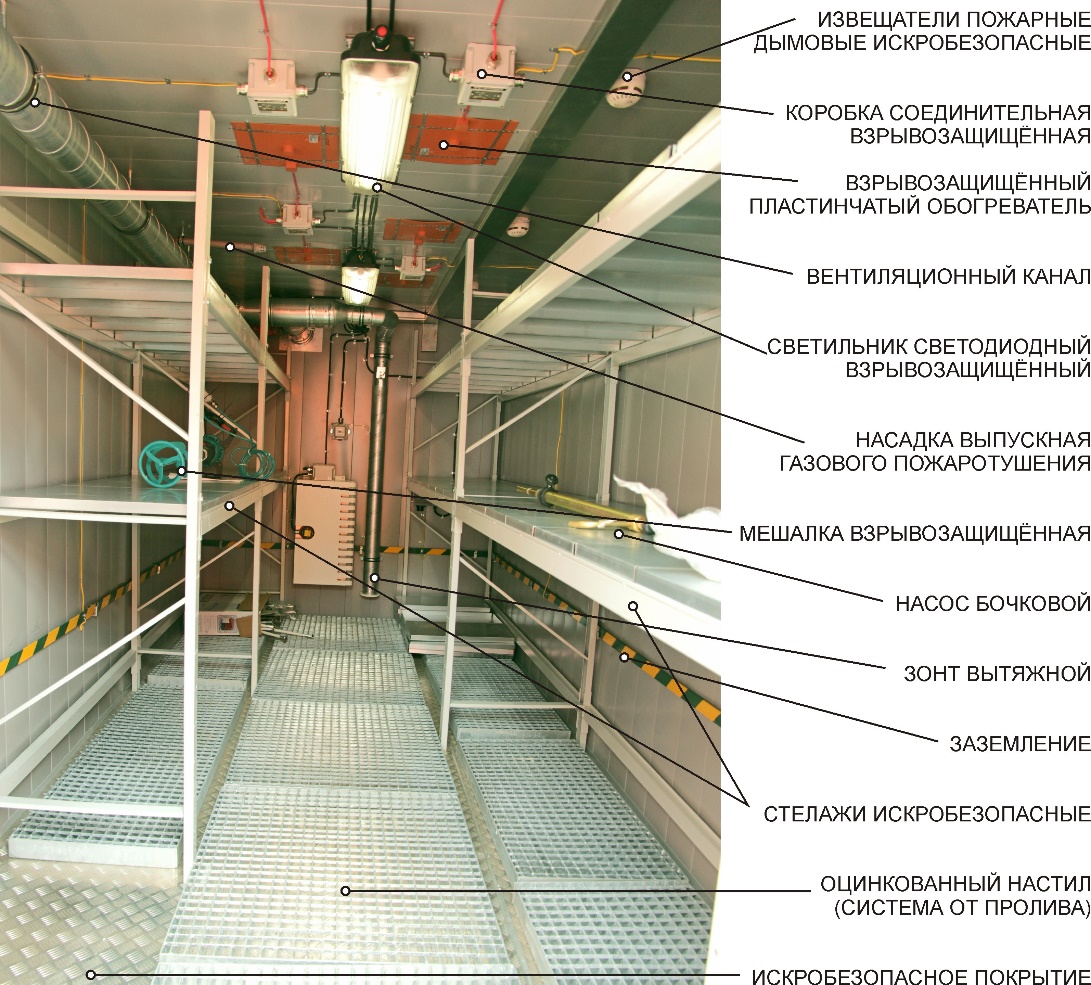 Изображение не является руководящим, а является одним из вариантов, удовлетворяющим требованиям настоящего документа.Мобильный участок (далее – станция) для хранения и смешения лакокрасочных материалов предназначен для хранения оперативного запаса лакокрасочных материалов (ЛКМ) в заводской плотно закрытой неповрежденной таре (бочки объемом 200л, банки объемом 3л, 5л, 20л, 40л), смешения основы ЛКМ с отвердителем и розлива с помощью насоса из бочек в мелкую тару. В помещении хранения и смешения на металлических стеллажах располагаются различные лакокрасочные материалы в заводской таре объемом 200, 40, 20, 5, 3 л. Конструкция контейнера металлическая, утепленная, предусмотрены окна и двери из каждого помещения.Изображение не является руководящим, а является одним из вариантов, удовлетворяющим требованиям настоящего документа.Мобильный участок (далее – станция) для хранения и смешения лакокрасочных материалов предназначен для хранения оперативного запаса лакокрасочных материалов (ЛКМ) в заводской плотно закрытой неповрежденной таре (бочки объемом 200л, банки объемом 3л, 5л, 20л, 40л), смешения основы ЛКМ с отвердителем и розлива с помощью насоса из бочек в мелкую тару. В помещении хранения и смешения на металлических стеллажах располагаются различные лакокрасочные материалы в заводской таре объемом 200, 40, 20, 5, 3 л. Конструкция контейнера металлическая, утепленная, предусмотрены окна и двери из каждого помещения.Изображение не является руководящим, а является одним из вариантов, удовлетворяющим требованиям настоящего документа.Мобильный участок (далее – станция) для хранения и смешения лакокрасочных материалов предназначен для хранения оперативного запаса лакокрасочных материалов (ЛКМ) в заводской плотно закрытой неповрежденной таре (бочки объемом 200л, банки объемом 3л, 5л, 20л, 40л), смешения основы ЛКМ с отвердителем и розлива с помощью насоса из бочек в мелкую тару. В помещении хранения и смешения на металлических стеллажах располагаются различные лакокрасочные материалы в заводской таре объемом 200, 40, 20, 5, 3 л. Конструкция контейнера металлическая, утепленная, предусмотрены окна и двери из каждого помещения.Изображение не является руководящим, а является одним из вариантов, удовлетворяющим требованиям настоящего документа.есть2ОписаниеОписаниеОписаниеОписание2.1Станция для хранения и смешения лакокрасочных материалов, морской контейнер, разделенный на три помещения: участок хранения и смешения лакокрасочных материалов, помещение лаборанта, в котором располагаются шкафы и пульты управления и венткамера.Станция для хранения и смешения лакокрасочных материалов, морской контейнер, разделенный на три помещения: участок хранения и смешения лакокрасочных материалов, помещение лаборанта, в котором располагаются шкафы и пульты управления и венткамера.Станция для хранения и смешения лакокрасочных материалов, морской контейнер, разделенный на три помещения: участок хранения и смешения лакокрасочных материалов, помещение лаборанта, в котором располагаются шкафы и пульты управления и венткамера.есть2.2Внутри контейнера предусмотрен поддон, на котором осуществляется смешение лакокрасочных материалов с помощью переносной мешалки под вытяжным зонтом. На этом же поддоне осуществляется розлив лакокрасочных материалов из большой тары в более мелкую с помощью бочкового насосаВнутри контейнера предусмотрен поддон, на котором осуществляется смешение лакокрасочных материалов с помощью переносной мешалки под вытяжным зонтом. На этом же поддоне осуществляется розлив лакокрасочных материалов из большой тары в более мелкую с помощью бочкового насосаВнутри контейнера предусмотрен поддон, на котором осуществляется смешение лакокрасочных материалов с помощью переносной мешалки под вытяжным зонтом. На этом же поддоне осуществляется розлив лакокрасочных материалов из большой тары в более мелкую с помощью бочкового насосаесть2.3В помещении хранения и смешения ЛКМ пол выполнен из листа(ов) из оцинкованной стали, сверху уложены съемные решетчатые настилы. В помещении хранения и смешения ЛКМ пол выполнен из листа(ов) из оцинкованной стали, сверху уложены съемные решетчатые настилы. В помещении хранения и смешения ЛКМ пол выполнен из листа(ов) из оцинкованной стали, сверху уложены съемные решетчатые настилы. есть2.4Контейнер утеплен, для чего предусмотрена вертикальная и горизонтальная обрешетка в виде металлического профиля, по всему периметру укладывается утеплитель из базальтовой ваты толщиной 100мм. Половые доски пропитываются огнезащитным составом. (Все материалы, применяемые в контейнере, должны быть негорючими и исключающими образование искр.)Контейнер утеплен, для чего предусмотрена вертикальная и горизонтальная обрешетка в виде металлического профиля, по всему периметру укладывается утеплитель из базальтовой ваты толщиной 100мм. Половые доски пропитываются огнезащитным составом. (Все материалы, применяемые в контейнере, должны быть негорючими и исключающими образование искр.)Контейнер утеплен, для чего предусмотрена вертикальная и горизонтальная обрешетка в виде металлического профиля, по всему периметру укладывается утеплитель из базальтовой ваты толщиной 100мм. Половые доски пропитываются огнезащитным составом. (Все материалы, применяемые в контейнере, должны быть негорючими и исключающими образование искр.)есть2.5Пол на участке хранения и смешения и венткамере состоит из черновой необрезной доски, утеплителя (базальтовая вата толщиной 100мм), парогидроизоляции, половой доски 25мм и рифленого листа толщиной 3мм. (Все материалы, применяемые в контейнере, должны быть негорючими и исключающими образование искр)Пол на участке хранения и смешения и венткамере состоит из черновой необрезной доски, утеплителя (базальтовая вата толщиной 100мм), парогидроизоляции, половой доски 25мм и рифленого листа толщиной 3мм. (Все материалы, применяемые в контейнере, должны быть негорючими и исключающими образование искр)Пол на участке хранения и смешения и венткамере состоит из черновой необрезной доски, утеплителя (базальтовая вата толщиной 100мм), парогидроизоляции, половой доски 25мм и рифленого листа толщиной 3мм. (Все материалы, применяемые в контейнере, должны быть негорючими и исключающими образование искр)есть2.6Для участка хранения и смешения ЛКМ предусмотрена система механической вытяжной вентиляции и естественный приток. Принятый восьмикратный воздухообмен соответствует требованию п.9.8 ВНТП 02-85 и обеспечивает аварийную вентиляцию. Вытяжка организована из 2-х зон: 2/3-из верхней зоны и 1/3-из нижней зоны. Приток организован в нижнюю зону через переточную решетку. Вентиляционное оборудование предусмотрено во взрывобезопасном исполнении. При возникновении пожара предусмотрено отключение вентиляторов по датчику от щита автоматического пожаротушения. В помещении венткамеры должен быть ручной огнетушитель для возможности тушения вручную.Для участка хранения и смешения ЛКМ предусмотрена система механической вытяжной вентиляции и естественный приток. Принятый восьмикратный воздухообмен соответствует требованию п.9.8 ВНТП 02-85 и обеспечивает аварийную вентиляцию. Вытяжка организована из 2-х зон: 2/3-из верхней зоны и 1/3-из нижней зоны. Приток организован в нижнюю зону через переточную решетку. Вентиляционное оборудование предусмотрено во взрывобезопасном исполнении. При возникновении пожара предусмотрено отключение вентиляторов по датчику от щита автоматического пожаротушения. В помещении венткамеры должен быть ручной огнетушитель для возможности тушения вручную.Для участка хранения и смешения ЛКМ предусмотрена система механической вытяжной вентиляции и естественный приток. Принятый восьмикратный воздухообмен соответствует требованию п.9.8 ВНТП 02-85 и обеспечивает аварийную вентиляцию. Вытяжка организована из 2-х зон: 2/3-из верхней зоны и 1/3-из нижней зоны. Приток организован в нижнюю зону через переточную решетку. Вентиляционное оборудование предусмотрено во взрывобезопасном исполнении. При возникновении пожара предусмотрено отключение вентиляторов по датчику от щита автоматического пожаротушения. В помещении венткамеры должен быть ручной огнетушитель для возможности тушения вручную.есть2.7Внутренние температуры приняты и обеспечены в соответствии с действующими нормативными документами: - в помещении хранения и смешения ЛКМ (+10 °С) - (+18 °С) (непостоянное пребывание людей); - в венткамере - +5 °С. Температурный режим в помещениях обеспечивается с помощью электрообогрева. В качестве отопительных приборов используются: - в помещении хранения и смешения ЛКМ – взрывозащищенные малогабаритные греющие пластины– в количестве не менее 7 шт., прикрепленные к потолку и взрывозащищенный пластинчатый обогреватель не менее 1 шт.- в венткамере - взрывозащищенная малогабаритная греющая пластина не менее 1 шт. Режим работы – в помещении хранения и смешения ЛКМ обогреватель работает постоянно, а греющие пластины включаются только при работающей вентиляцииВнутренние температуры приняты и обеспечены в соответствии с действующими нормативными документами: - в помещении хранения и смешения ЛКМ (+10 °С) - (+18 °С) (непостоянное пребывание людей); - в венткамере - +5 °С. Температурный режим в помещениях обеспечивается с помощью электрообогрева. В качестве отопительных приборов используются: - в помещении хранения и смешения ЛКМ – взрывозащищенные малогабаритные греющие пластины– в количестве не менее 7 шт., прикрепленные к потолку и взрывозащищенный пластинчатый обогреватель не менее 1 шт.- в венткамере - взрывозащищенная малогабаритная греющая пластина не менее 1 шт. Режим работы – в помещении хранения и смешения ЛКМ обогреватель работает постоянно, а греющие пластины включаются только при работающей вентиляцииВнутренние температуры приняты и обеспечены в соответствии с действующими нормативными документами: - в помещении хранения и смешения ЛКМ (+10 °С) - (+18 °С) (непостоянное пребывание людей); - в венткамере - +5 °С. Температурный режим в помещениях обеспечивается с помощью электрообогрева. В качестве отопительных приборов используются: - в помещении хранения и смешения ЛКМ – взрывозащищенные малогабаритные греющие пластины– в количестве не менее 7 шт., прикрепленные к потолку и взрывозащищенный пластинчатый обогреватель не менее 1 шт.- в венткамере - взрывозащищенная малогабаритная греющая пластина не менее 1 шт. Режим работы – в помещении хранения и смешения ЛКМ обогреватель работает постоянно, а греющие пластины включаются только при работающей вентиляцииесть2.8Питание электроэнергией станции смешения лакокрасочных материалов (ЛКМ) предусмотрено от существующей заводской электрической сети напряжением 400 ± 10% по II категории.Подключение производится через силовой штепсельный разъем, который установлен снаружи между входом в помещение лаборанта и венткамерыПитание электроэнергией станции смешения лакокрасочных материалов (ЛКМ) предусмотрено от существующей заводской электрической сети напряжением 400 ± 10% по II категории.Подключение производится через силовой штепсельный разъем, который установлен снаружи между входом в помещение лаборанта и венткамерыПитание электроэнергией станции смешения лакокрасочных материалов (ЛКМ) предусмотрено от существующей заводской электрической сети напряжением 400 ± 10% по II категории.Подключение производится через силовой штепсельный разъем, который установлен снаружи между входом в помещение лаборанта и венткамерыесть2.9Прокладка кабеля выполнена открыто по стенам. Сечение жил кабеля выбрано с учетом значения длительно допустимого тока и потерь напряжения. Прокладка кабелей и проводов выполняется огнестойкими проводами и сертифицированным крепежом.Прокладка кабеля выполнена открыто по стенам. Сечение жил кабеля выбрано с учетом значения длительно допустимого тока и потерь напряжения. Прокладка кабелей и проводов выполняется огнестойкими проводами и сертифицированным крепежом.Прокладка кабеля выполнена открыто по стенам. Сечение жил кабеля выбрано с учетом значения длительно допустимого тока и потерь напряжения. Прокладка кабелей и проводов выполняется огнестойкими проводами и сертифицированным крепежом.есть2.10На станции смешения ЛКМ находятся и перевозятся опасные грузы, которые в соответствии с ГОСТом 19433-88 относятся к классу 3 (ЛВЖ) подкласс 3.2 и 3.3. Соответствующая маркировка (знак опасности) нанесена на боковую и торцевую стенки контейнера.На станции смешения ЛКМ находятся и перевозятся опасные грузы, которые в соответствии с ГОСТом 19433-88 относятся к классу 3 (ЛВЖ) подкласс 3.2 и 3.3. Соответствующая маркировка (знак опасности) нанесена на боковую и торцевую стенки контейнера.На станции смешения ЛКМ находятся и перевозятся опасные грузы, которые в соответствии с ГОСТом 19433-88 относятся к классу 3 (ЛВЖ) подкласс 3.2 и 3.3. Соответствующая маркировка (знак опасности) нанесена на боковую и торцевую стенки контейнера.есть2.11В контейнере предусмотрено следующее освещение:- рабочее - в виде общего (не менее 3 источников света) не менее 200 лк;- аварийное - для эвакуации людей;- ремонтное - переносное.Для ремонтного освещения приняты переносные аккумуляторные фонари в количестве не менее 2 шт.В качестве источников света светодиодные лампы.В контейнере предусмотрено следующее освещение:- рабочее - в виде общего (не менее 3 источников света) не менее 200 лк;- аварийное - для эвакуации людей;- ремонтное - переносное.Для ремонтного освещения приняты переносные аккумуляторные фонари в количестве не менее 2 шт.В качестве источников света светодиодные лампы.В контейнере предусмотрено следующее освещение:- рабочее - в виде общего (не менее 3 источников света) не менее 200 лк;- аварийное - для эвакуации людей;- ремонтное - переносное.Для ремонтного освещения приняты переносные аккумуляторные фонари в количестве не менее 2 шт.В качестве источников света светодиодные лампы.есть2.12Светильники эвакуационного освещения со знаком «ВЫХОД» с возможностью автономного питания от аккумуляторов, что обеспечивает работу в аварийном режиме в течение не менее 1 часа. Светильники устанавливаются по путям эвакуации людей.Управление внутренним освещением помещения венткамеры и помещения хранения лакокрасочных материалов осуществляется через распределительный щит однофазными автоматами.Светильники, электроаппаратура и электропроводки выбраны в соответствии с их назначением и по степени защиты от воздействия окружающей среды.Светильники эвакуационного освещения со знаком «ВЫХОД» с возможностью автономного питания от аккумуляторов, что обеспечивает работу в аварийном режиме в течение не менее 1 часа. Светильники устанавливаются по путям эвакуации людей.Управление внутренним освещением помещения венткамеры и помещения хранения лакокрасочных материалов осуществляется через распределительный щит однофазными автоматами.Светильники, электроаппаратура и электропроводки выбраны в соответствии с их назначением и по степени защиты от воздействия окружающей среды.Светильники эвакуационного освещения со знаком «ВЫХОД» с возможностью автономного питания от аккумуляторов, что обеспечивает работу в аварийном режиме в течение не менее 1 часа. Светильники устанавливаются по путям эвакуации людей.Управление внутренним освещением помещения венткамеры и помещения хранения лакокрасочных материалов осуществляется через распределительный щит однофазными автоматами.Светильники, электроаппаратура и электропроводки выбраны в соответствии с их назначением и по степени защиты от воздействия окружающей среды.есть2.13В групповых линиях питания розеток и штепсельных разъемов для дополнительной защиты от поражения током применены дифференциальные автоматы с номинальным отключающим дифференциальным током 30 мА.В групповых линиях питания розеток и штепсельных разъемов для дополнительной защиты от поражения током применены дифференциальные автоматы с номинальным отключающим дифференциальным током 30 мА.В групповых линиях питания розеток и штепсельных разъемов для дополнительной защиты от поражения током применены дифференциальные автоматы с номинальным отключающим дифференциальным током 30 мА.есть2.14Предусматривается подача электропитания к шкафу управления вытяжной вентиляцией, к щиту управления газоанализатором, к пульту местного управления огнезадерживающим клапаном, к щиту управления автоматическим пожаротушением.Предусматривается подача электропитания к шкафу управления вытяжной вентиляцией, к щиту управления газоанализатором, к пульту местного управления огнезадерживающим клапаном, к щиту управления автоматическим пожаротушением.Предусматривается подача электропитания к шкафу управления вытяжной вентиляцией, к щиту управления газоанализатором, к пульту местного управления огнезадерживающим клапаном, к щиту управления автоматическим пожаротушением.есть2.15Команда на отключение вытяжных систем и закрытие огнезадерживающего клапана по сигналу автоматического пожаротушения подается на независимые расцепители автоматических выключателей, установленные в распределительном щите.Команда на отключение вытяжных систем и закрытие огнезадерживающего клапана по сигналу автоматического пожаротушения подается на независимые расцепители автоматических выключателей, установленные в распределительном щите.Команда на отключение вытяжных систем и закрытие огнезадерживающего клапана по сигналу автоматического пожаротушения подается на независимые расцепители автоматических выключателей, установленные в распределительном щите.есть2.16Электрооборудование в категорированных помещениях выбрано с учетом категории и группы взрывоопасной смеси во взрывобезопасном исполнении. Категория и группа взрывоопасной смеси по ПУЭ – IIА-Т2.Электрооборудование в категорированных помещениях выбрано с учетом категории и группы взрывоопасной смеси во взрывобезопасном исполнении. Категория и группа взрывоопасной смеси по ПУЭ – IIА-Т2.Электрооборудование в категорированных помещениях выбрано с учетом категории и группы взрывоопасной смеси во взрывобезопасном исполнении. Категория и группа взрывоопасной смеси по ПУЭ – IIА-Т2.есть2.17Вытяжной воздуховод во время перемещения станции демонтируется, а отверстие закрывается металлической крышкой.Вытяжной воздуховод во время перемещения станции демонтируется, а отверстие закрывается металлической крышкой.Вытяжной воздуховод во время перемещения станции демонтируется, а отверстие закрывается металлической крышкой.есть2.18На контейнере предусмотрены строповочные проушины для транспортировки его грузоподъемной техникой.На контейнере предусмотрены строповочные проушины для транспортировки его грузоподъемной техникой.На контейнере предусмотрены строповочные проушины для транспортировки его грузоподъемной техникой.есть2.19Все металлические части электроустановок, не находящиеся под напряжением, и металлические конструкции заземлены, подсоединены отдельной жилой к РЕ (Protective Earth) шине распределительного щита, которая надежно соединена с нулевой жилой питающего кабеля.Все металлические части электроустановок, не находящиеся под напряжением, и металлические конструкции заземлены, подсоединены отдельной жилой к РЕ (Protective Earth) шине распределительного щита, которая надежно соединена с нулевой жилой питающего кабеля.Все металлические части электроустановок, не находящиеся под напряжением, и металлические конструкции заземлены, подсоединены отдельной жилой к РЕ (Protective Earth) шине распределительного щита, которая надежно соединена с нулевой жилой питающего кабеля.есть2.20Для защиты обслуживающего персонала от поражения электрическим током при повреждении изоляции, а также для обеспечения взрывозащиты предусмотрено заземление всех металлических корпусов приборов и устройств, воздуховодов путем соединения их с шиной заземления проводом ПВ3 1x4,0.Для защиты обслуживающего персонала от поражения электрическим током при повреждении изоляции, а также для обеспечения взрывозащиты предусмотрено заземление всех металлических корпусов приборов и устройств, воздуховодов путем соединения их с шиной заземления проводом ПВ3 1x4,0.Для защиты обслуживающего персонала от поражения электрическим током при повреждении изоляции, а также для обеспечения взрывозащиты предусмотрено заземление всех металлических корпусов приборов и устройств, воздуховодов путем соединения их с шиной заземления проводом ПВ3 1x4,0.есть2.21Система автоматического контроля и сигнализации загазованности предусматривает при достижении концентраций равных 10%НКПРП в помещении хранения и смешения ЛКМ:- световую и звуковую (аварийную) сигнализацию – у входа в помещение.- включение аварийной вентиляции – в щите.В помещении хранения и смешения устанавливается датчик газоанализатора, для измерения содержания в воздухе паров растворителей. Блок питания и сигнализации газоанализатора установлен в щите управления ЩУ.Система автоматического контроля и сигнализации загазованности предусматривает при достижении концентраций равных 10%НКПРП в помещении хранения и смешения ЛКМ:- световую и звуковую (аварийную) сигнализацию – у входа в помещение.- включение аварийной вентиляции – в щите.В помещении хранения и смешения устанавливается датчик газоанализатора, для измерения содержания в воздухе паров растворителей. Блок питания и сигнализации газоанализатора установлен в щите управления ЩУ.Система автоматического контроля и сигнализации загазованности предусматривает при достижении концентраций равных 10%НКПРП в помещении хранения и смешения ЛКМ:- световую и звуковую (аварийную) сигнализацию – у входа в помещение.- включение аварийной вентиляции – в щите.В помещении хранения и смешения устанавливается датчик газоанализатора, для измерения содержания в воздухе паров растворителей. Блок питания и сигнализации газоанализатора установлен в щите управления ЩУ.есть2.22На воздуховоде, между венткамерой и участком хранения, установлен огнезадерживающий клапан КПК во взрывобезопасном исполнении с электроприводом.Для управления клапаном предусмотрен блок управления, установленный в помещении венткамеры. По сигналу автоматического пожаротушения электропитание клапана отключается, посредством независимого расцепителя, отключающего автоматический выключатель. Автоматический выключатель установлен в щите.Предусмотрено управление клапаном:- ручное (клапан закрывается для проведения тестирования) с блока управления;- автоматическое (клапан закрывается по сигналу автоматического пожаротушения);- кнопкой, расположенной по месту установки клапана.Индикация состояния клапана (открыт/закрыт) отображается на блоке управления клапаном.На воздуховоде, между венткамерой и участком хранения, установлен огнезадерживающий клапан КПК во взрывобезопасном исполнении с электроприводом.Для управления клапаном предусмотрен блок управления, установленный в помещении венткамеры. По сигналу автоматического пожаротушения электропитание клапана отключается, посредством независимого расцепителя, отключающего автоматический выключатель. Автоматический выключатель установлен в щите.Предусмотрено управление клапаном:- ручное (клапан закрывается для проведения тестирования) с блока управления;- автоматическое (клапан закрывается по сигналу автоматического пожаротушения);- кнопкой, расположенной по месту установки клапана.Индикация состояния клапана (открыт/закрыт) отображается на блоке управления клапаном.На воздуховоде, между венткамерой и участком хранения, установлен огнезадерживающий клапан КПК во взрывобезопасном исполнении с электроприводом.Для управления клапаном предусмотрен блок управления, установленный в помещении венткамеры. По сигналу автоматического пожаротушения электропитание клапана отключается, посредством независимого расцепителя, отключающего автоматический выключатель. Автоматический выключатель установлен в щите.Предусмотрено управление клапаном:- ручное (клапан закрывается для проведения тестирования) с блока управления;- автоматическое (клапан закрывается по сигналу автоматического пожаротушения);- кнопкой, расположенной по месту установки клапана.Индикация состояния клапана (открыт/закрыт) отображается на блоке управления клапаном.есть2.23Предусматривается защита автоматической установкой газового пожаротушения помещения хранения и перемешивания лакокрасочных материалов и венткамеры, размещаемых в контейнере.В качестве огнетушащего вещества выбран сертифицированный озонобезопасный огнегаситель – Хладон-227еа или эквивалент.В связи с тем, что при выпуске в помещение огнетушащего газа возникает некоторое избыточное давление, выполнен расчет площади дополнительного проема в ограждающих конструкциях помещения, обеспечивающего безопасный уровень избыточного давления (не более 3 кПа). По результатам расчета, выполненного по приложению “З” СП 5.13130.2009, проемы необходимые для сброса избыточного давления равны постоянно открытым вентиляционным решеткам, установленным в защищаемых помещениях.Электроуправление автоматической установкой газового пожаротушения в соответствии с требованиями СП 5.13130.2009 обеспечивает:- автоматический пуск установки при срабатывании двух пожарных извещателей, расположенных в защищаемом помещении;- дистанционный пуск установки с пульта дистанционного пуска, расположенного в помещении лаборанта;- задержку выпуска огнетушащего вещества на время не менее 30 секунд после возникновения импульсов автоматического и дистанционного пуска;- включение звукового и светового оповещателя «Газ уходи» в защищаемом помещении и светового оповещателя «Газ не входить», установленного у входа в помещение, после возникновения импульсов автоматического и дистанционного пуска;- отключение режима автоматического пуска установки при открывании дверей защищаемого помещения и восстановление режима автоматического пуска с пульта дистанционного пуска после закрытия дверей;- автоматический контроль исправности шлейфа пожарной сигнализации, цепей дистанционного пуска и цепей запуска модуля тушения, контроль исправности электрических цепей светозвуковых оповещателей.Должна быть обеспечена возможность установки оборудования для оповещения на пульт диспетчера пожарной охраны беспроводным способом.На контейнере должна быть нанесена надпись: «Не располагать ближе 15 метров от судна», в виде аншлага.На двери помещения хранения и смешения ЛКМ должен быть хорошо видимый знак с  обозначением категории пожароопасности.Предусматривается защита автоматической установкой газового пожаротушения помещения хранения и перемешивания лакокрасочных материалов и венткамеры, размещаемых в контейнере.В качестве огнетушащего вещества выбран сертифицированный озонобезопасный огнегаситель – Хладон-227еа или эквивалент.В связи с тем, что при выпуске в помещение огнетушащего газа возникает некоторое избыточное давление, выполнен расчет площади дополнительного проема в ограждающих конструкциях помещения, обеспечивающего безопасный уровень избыточного давления (не более 3 кПа). По результатам расчета, выполненного по приложению “З” СП 5.13130.2009, проемы необходимые для сброса избыточного давления равны постоянно открытым вентиляционным решеткам, установленным в защищаемых помещениях.Электроуправление автоматической установкой газового пожаротушения в соответствии с требованиями СП 5.13130.2009 обеспечивает:- автоматический пуск установки при срабатывании двух пожарных извещателей, расположенных в защищаемом помещении;- дистанционный пуск установки с пульта дистанционного пуска, расположенного в помещении лаборанта;- задержку выпуска огнетушащего вещества на время не менее 30 секунд после возникновения импульсов автоматического и дистанционного пуска;- включение звукового и светового оповещателя «Газ уходи» в защищаемом помещении и светового оповещателя «Газ не входить», установленного у входа в помещение, после возникновения импульсов автоматического и дистанционного пуска;- отключение режима автоматического пуска установки при открывании дверей защищаемого помещения и восстановление режима автоматического пуска с пульта дистанционного пуска после закрытия дверей;- автоматический контроль исправности шлейфа пожарной сигнализации, цепей дистанционного пуска и цепей запуска модуля тушения, контроль исправности электрических цепей светозвуковых оповещателей.Должна быть обеспечена возможность установки оборудования для оповещения на пульт диспетчера пожарной охраны беспроводным способом.На контейнере должна быть нанесена надпись: «Не располагать ближе 15 метров от судна», в виде аншлага.На двери помещения хранения и смешения ЛКМ должен быть хорошо видимый знак с  обозначением категории пожароопасности.Предусматривается защита автоматической установкой газового пожаротушения помещения хранения и перемешивания лакокрасочных материалов и венткамеры, размещаемых в контейнере.В качестве огнетушащего вещества выбран сертифицированный озонобезопасный огнегаситель – Хладон-227еа или эквивалент.В связи с тем, что при выпуске в помещение огнетушащего газа возникает некоторое избыточное давление, выполнен расчет площади дополнительного проема в ограждающих конструкциях помещения, обеспечивающего безопасный уровень избыточного давления (не более 3 кПа). По результатам расчета, выполненного по приложению “З” СП 5.13130.2009, проемы необходимые для сброса избыточного давления равны постоянно открытым вентиляционным решеткам, установленным в защищаемых помещениях.Электроуправление автоматической установкой газового пожаротушения в соответствии с требованиями СП 5.13130.2009 обеспечивает:- автоматический пуск установки при срабатывании двух пожарных извещателей, расположенных в защищаемом помещении;- дистанционный пуск установки с пульта дистанционного пуска, расположенного в помещении лаборанта;- задержку выпуска огнетушащего вещества на время не менее 30 секунд после возникновения импульсов автоматического и дистанционного пуска;- включение звукового и светового оповещателя «Газ уходи» в защищаемом помещении и светового оповещателя «Газ не входить», установленного у входа в помещение, после возникновения импульсов автоматического и дистанционного пуска;- отключение режима автоматического пуска установки при открывании дверей защищаемого помещения и восстановление режима автоматического пуска с пульта дистанционного пуска после закрытия дверей;- автоматический контроль исправности шлейфа пожарной сигнализации, цепей дистанционного пуска и цепей запуска модуля тушения, контроль исправности электрических цепей светозвуковых оповещателей.Должна быть обеспечена возможность установки оборудования для оповещения на пульт диспетчера пожарной охраны беспроводным способом.На контейнере должна быть нанесена надпись: «Не располагать ближе 15 метров от судна», в виде аншлага.На двери помещения хранения и смешения ЛКМ должен быть хорошо видимый знак с  обозначением категории пожароопасности.есть2.24В защищаемых взрывопожароопасных помещениях устанавливаются искробезопасные комбинированные дымотепловые пожарные извещатели, взрывозащищенные охранные магнитоконтактные извещатели, подключаемые к пульту через блок искрозащиты шлейфа БИШ-О или эквивалент; искробезопасные взрывозащищенные светозвуковые табло «Газ уходи», подключаемые к прибору через блок искрозащиты БИО; сигнализатор давления газа взрывозащищенного исполнения, подключаемый к прибору через блок искрозащиты; модуль газового пожаротушения с электромагнитным приводом взрывозащищенного исполнения.Снаружи защищаемых помещений устанавливаются искробезопасные взрывозащищенные табло «Газ не входить» и «Автоматика отключена».Отключение вентиляции предусматривается от реле.При отказе основного электропитания установки осуществляется автоматический переход на резервное питание от встроенных аккумуляторных батарей.В защищаемых взрывопожароопасных помещениях устанавливаются искробезопасные комбинированные дымотепловые пожарные извещатели, взрывозащищенные охранные магнитоконтактные извещатели, подключаемые к пульту через блок искрозащиты шлейфа БИШ-О или эквивалент; искробезопасные взрывозащищенные светозвуковые табло «Газ уходи», подключаемые к прибору через блок искрозащиты БИО; сигнализатор давления газа взрывозащищенного исполнения, подключаемый к прибору через блок искрозащиты; модуль газового пожаротушения с электромагнитным приводом взрывозащищенного исполнения.Снаружи защищаемых помещений устанавливаются искробезопасные взрывозащищенные табло «Газ не входить» и «Автоматика отключена».Отключение вентиляции предусматривается от реле.При отказе основного электропитания установки осуществляется автоматический переход на резервное питание от встроенных аккумуляторных батарей.В защищаемых взрывопожароопасных помещениях устанавливаются искробезопасные комбинированные дымотепловые пожарные извещатели, взрывозащищенные охранные магнитоконтактные извещатели, подключаемые к пульту через блок искрозащиты шлейфа БИШ-О или эквивалент; искробезопасные взрывозащищенные светозвуковые табло «Газ уходи», подключаемые к прибору через блок искрозащиты БИО; сигнализатор давления газа взрывозащищенного исполнения, подключаемый к прибору через блок искрозащиты; модуль газового пожаротушения с электромагнитным приводом взрывозащищенного исполнения.Снаружи защищаемых помещений устанавливаются искробезопасные взрывозащищенные табло «Газ не входить» и «Автоматика отключена».Отключение вентиляции предусматривается от реле.При отказе основного электропитания установки осуществляется автоматический переход на резервное питание от встроенных аккумуляторных батарей.есть2.25На крыше контейнера устанавливается молниеприемная сетка на диэлектрических держателях. Для защиты воздуховода устанавливается молниеприемник на изолированных дистанционных держателях, который необходимо соединить с проводником сетки клеммой.Два токоотвода оканчиваются клеммами для возможности присоединения к круглому проводнику токоотвода полосы заземлителя 40х4.На крыше контейнера устанавливается молниеприемная сетка на диэлектрических держателях. Для защиты воздуховода устанавливается молниеприемник на изолированных дистанционных держателях, который необходимо соединить с проводником сетки клеммой.Два токоотвода оканчиваются клеммами для возможности присоединения к круглому проводнику токоотвода полосы заземлителя 40х4.На крыше контейнера устанавливается молниеприемная сетка на диэлектрических держателях. Для защиты воздуховода устанавливается молниеприемник на изолированных дистанционных держателях, который необходимо соединить с проводником сетки клеммой.Два токоотвода оканчиваются клеммами для возможности присоединения к круглому проводнику токоотвода полосы заземлителя 40х4.есть2.26Оборудование должно отвечать требованиям следующих документов:- ФЗ №116 «О промышленной безопасности опасных производственных объектов».- ФЗ №123 «Технический регламент о требованиях пожарной безопасности».- Технический Регламент Таможенного Союза ТР ТС 010/2011 «О безопасности машин и оборудования», и удовлетворять межотраслевым правилам по охране труда на предприятиях и в организациях машиностроения ПОТ РО 14000-001-98.- ФЗ №7 «Об охране окружающей природной среды».- ФЗ №52 «О санитарно-эпидемиологическом благополучии населения»- ФНП Серия 09 Выпуск 37 «Общие правила взрывобезопасности для взрывопожароопасных химических, нефтехимических и нефтеперерабатывающих производств».- ГОСТ Р 54122-2010 Безопасность машин и оборудования. Требования к обоснованию безопасности.- ГОСТ 2.601-2013 - Единая система конструкторской документации. Эксплуатационные документы.- ГОСТ 2.610-2019 - Единая система конструкторской документации. Правила выполнения эксплуатационных документов.- ГОСТ 12.1.007-76 – Система стандартов безопасности труда. Вредные вещества. Классификация и общие требования безопасности.- ГОСТ 26828-86 – Маркировка.- ГОСТ 19433-88 – Грузы опасные. Классификация и маркировка.- ГОСТ Р ИСО 14122-1-2009 – Безопасность машин. Средства доступа к машинам стационарные.- ГОСТ 12.3.002-2014 – Процессы производственные. Общие требования безопасности.602004- ГОСТ 12.2.003-91 – Оборудование производственное. Общие требования безопасности.- СП 131.13330.2012 - Строительная климатология. Актуализированная редакция СНиП 23-01-99.Оборудование должно отвечать требованиям следующих документов:- ФЗ №116 «О промышленной безопасности опасных производственных объектов».- ФЗ №123 «Технический регламент о требованиях пожарной безопасности».- Технический Регламент Таможенного Союза ТР ТС 010/2011 «О безопасности машин и оборудования», и удовлетворять межотраслевым правилам по охране труда на предприятиях и в организациях машиностроения ПОТ РО 14000-001-98.- ФЗ №7 «Об охране окружающей природной среды».- ФЗ №52 «О санитарно-эпидемиологическом благополучии населения»- ФНП Серия 09 Выпуск 37 «Общие правила взрывобезопасности для взрывопожароопасных химических, нефтехимических и нефтеперерабатывающих производств».- ГОСТ Р 54122-2010 Безопасность машин и оборудования. Требования к обоснованию безопасности.- ГОСТ 2.601-2013 - Единая система конструкторской документации. Эксплуатационные документы.- ГОСТ 2.610-2019 - Единая система конструкторской документации. Правила выполнения эксплуатационных документов.- ГОСТ 12.1.007-76 – Система стандартов безопасности труда. Вредные вещества. Классификация и общие требования безопасности.- ГОСТ 26828-86 – Маркировка.- ГОСТ 19433-88 – Грузы опасные. Классификация и маркировка.- ГОСТ Р ИСО 14122-1-2009 – Безопасность машин. Средства доступа к машинам стационарные.- ГОСТ 12.3.002-2014 – Процессы производственные. Общие требования безопасности.602004- ГОСТ 12.2.003-91 – Оборудование производственное. Общие требования безопасности.- СП 131.13330.2012 - Строительная климатология. Актуализированная редакция СНиП 23-01-99.Оборудование должно отвечать требованиям следующих документов:- ФЗ №116 «О промышленной безопасности опасных производственных объектов».- ФЗ №123 «Технический регламент о требованиях пожарной безопасности».- Технический Регламент Таможенного Союза ТР ТС 010/2011 «О безопасности машин и оборудования», и удовлетворять межотраслевым правилам по охране труда на предприятиях и в организациях машиностроения ПОТ РО 14000-001-98.- ФЗ №7 «Об охране окружающей природной среды».- ФЗ №52 «О санитарно-эпидемиологическом благополучии населения»- ФНП Серия 09 Выпуск 37 «Общие правила взрывобезопасности для взрывопожароопасных химических, нефтехимических и нефтеперерабатывающих производств».- ГОСТ Р 54122-2010 Безопасность машин и оборудования. Требования к обоснованию безопасности.- ГОСТ 2.601-2013 - Единая система конструкторской документации. Эксплуатационные документы.- ГОСТ 2.610-2019 - Единая система конструкторской документации. Правила выполнения эксплуатационных документов.- ГОСТ 12.1.007-76 – Система стандартов безопасности труда. Вредные вещества. Классификация и общие требования безопасности.- ГОСТ 26828-86 – Маркировка.- ГОСТ 19433-88 – Грузы опасные. Классификация и маркировка.- ГОСТ Р ИСО 14122-1-2009 – Безопасность машин. Средства доступа к машинам стационарные.- ГОСТ 12.3.002-2014 – Процессы производственные. Общие требования безопасности.602004- ГОСТ 12.2.003-91 – Оборудование производственное. Общие требования безопасности.- СП 131.13330.2012 - Строительная климатология. Актуализированная редакция СНиП 23-01-99.есть2.27Первичные средства пожаротушенияПервичные средства пожаротушенияПервичные средства пожаротушенияесть2.28Система вентиляции и обогрева во взрывозащищенном исполненииСистема вентиляции и обогрева во взрывозащищенном исполненииСистема вентиляции и обогрева во взрывозащищенном исполненииесть2.29Система автоматического газового пожаротушенияСистема автоматического газового пожаротушенияСистема автоматического газового пожаротушенияесть2.30Система автоматического контроля и сигнализации загазованностиСистема автоматического контроля и сигнализации загазованностиСистема автоматического контроля и сигнализации загазованностиесть2.31Электрооборудование во взрывозащищенном исполненииЭлектрооборудование во взрывозащищенном исполненииЭлектрооборудование во взрывозащищенном исполненииесть2.32Система рабочего, аварийного и переносного освещения во взрывозащищенном исполненииСистема рабочего, аварийного и переносного освещения во взрывозащищенном исполненииСистема рабочего, аварийного и переносного освещения во взрывозащищенном исполненииесть3Технические характеристикиТехнические характеристикиТехнические характеристикиТехнические характеристики№ п/пНаименованиеТребованиеЕд. изм.Значение3.1Объем хранящихся лакокрасочныхматериаловне менеел.16003.2Максимальная мощность всех энергопотребителейне болеекВт5,33.3Полезный объем контейнеране менеем³123.4Вид климатического исполнения по ГОСТ 15150-69точно-У1.13.5Класс конструктивной пожарной опасности строительных конструкцийточно-СО3.6Внешние габаритные размеры (ДхШхВ)    не болеемм2991 x 2440 x 25913.7Внутренние габаритные размеры (ДхШхВ)не менеемм2600 х 2100 х20903.8Масса (нетто)не болеекг33203.9Температура эксплуатации при относительной влажности воздуха 90 %:Температура эксплуатации при относительной влажности воздуха 90 %:Температура эксплуатации при относительной влажности воздуха 90 %:Температура эксплуатации при относительной влажности воздуха 90 %:3.9Минимальнаяне выше℃- 403.9Максимальнаяне ниже℃+ 404Требования к комплектации и оснастки на 1 комплект ОборудованияТребования к комплектации и оснастки на 1 комплект ОборудованияТребования к комплектации и оснастки на 1 комплект ОборудованияТребования к комплектации и оснастки на 1 комплект Оборудования4.1Мешалка переносная с электроприводом во взрывобезопасном исполнении, с возможностью перемешивания среды вязкостью не менее 45 Стточношт.14.2Насос бочковой ручнойточношт.14.3Алюминиевый поддон для смешения и розлива лакокрасочных материалов, размерами (Д х Ш) не менее 600 х 600 ммточношт.14.4Стальные оцинкованные искробезопасные стеллажи, размерами (В х Ш х Г), не менее 2000 х 2000 х 600, количество ярусов не 3 шт., максимальная нагрузка на ярус не менее 250 кг.точнокомпл.24.5Комплект решеток оцинкованного настила (защита от пролива)точнокомпл.14.6Комплект поставки/комплектация поставки должен обеспечивать достижение Оборудованием требуемых/указанных технических характеристик, даже в том случае, если какие-либо опции/детали/комплектующие не включены в п. «требования к комплектации и оснастки Оборудования», но присутствуют в требуемых/указанных технических характеристиках.точно-есть5Требование к ЗИП для каждой единицы оборудования и вспомогательного оборудованияТребование к ЗИП для каждой единицы оборудования и вспомогательного оборудованияТребование к ЗИП для каждой единицы оборудования и вспомогательного оборудованияТребование к ЗИП для каждой единицы оборудования и вспомогательного оборудования5.1Комплект запасных частей, инструмента и приспособлений в достаточном количестве для оборудования/товара согласно паспорту/руководству пользователя/других регламентирующих документов завода-изготовителя на оборудование/товар, а также в объеме для проведения пусконаладочных работ и ввода в оборудования/товара эксплуатацию (поставляемые запасные части, инструменты и приспособления, на момент поставки имеют срок годности не менее гарантийного срока эксплуатации Оборудования).точно-входит6Требования к сроку гарантииТребования к сроку гарантииТребования к сроку гарантииТребования к сроку гарантии6.1Гарантийный срок эксплуатации Оборудования составляет не менее 12 месяцев с момента ввода в эксплуатацию. При истечении гарантийного срока, в рамка договора поставки Оборудования, Поставщик обязуется заключить дополнительное соглашения для выполнения после гарантийного ремонта и обеспечение сервисного обслуживание оборудования.Гарантийный срок эксплуатации Оборудования составляет не менее 12 месяцев с момента ввода в эксплуатацию. При истечении гарантийного срока, в рамка договора поставки Оборудования, Поставщик обязуется заключить дополнительное соглашения для выполнения после гарантийного ремонта и обеспечение сервисного обслуживание оборудования.Гарантийный срок эксплуатации Оборудования составляет не менее 12 месяцев с момента ввода в эксплуатацию. При истечении гарантийного срока, в рамка договора поставки Оборудования, Поставщик обязуется заключить дополнительное соглашения для выполнения после гарантийного ремонта и обеспечение сервисного обслуживание оборудования.Гарантийный срок эксплуатации Оборудования составляет не менее 12 месяцев с момента ввода в эксплуатацию. При истечении гарантийного срока, в рамка договора поставки Оборудования, Поставщик обязуется заключить дополнительное соглашения для выполнения после гарантийного ремонта и обеспечение сервисного обслуживание оборудования.6.2Поставщик гарантирует соответствие поставляемого Оборудования настоящим исходным техническим требованиям. При поставке Оборудования Поставщик представляет гарантийные талоны или аналогичные документы с указанием заводских номеров оборудования и их гарантийного периодаПоставщик гарантирует соответствие поставляемого Оборудования настоящим исходным техническим требованиям. При поставке Оборудования Поставщик представляет гарантийные талоны или аналогичные документы с указанием заводских номеров оборудования и их гарантийного периодаПоставщик гарантирует соответствие поставляемого Оборудования настоящим исходным техническим требованиям. При поставке Оборудования Поставщик представляет гарантийные талоны или аналогичные документы с указанием заводских номеров оборудования и их гарантийного периодаПоставщик гарантирует соответствие поставляемого Оборудования настоящим исходным техническим требованиям. При поставке Оборудования Поставщик представляет гарантийные талоны или аналогичные документы с указанием заводских номеров оборудования и их гарантийного периода7Требования по качеству оборудования/вспомогательного оборудованияТребования по качеству оборудования/вспомогательного оборудованияТребования по качеству оборудования/вспомогательного оборудованияТребования по качеству оборудования/вспомогательного оборудования7.1Поставщик обязан поставить новое оборудование и вспомогательное оборудование производящееся серийно (не выставочное/не находившееся в использовании у Поставщика и/или у третьих лиц), не подвергавшееся ранее ремонту (модернизации или восстановлению), которое не должно находиться в залоге, под арестом или под иным обременением и произведенное не ранее 2022 г., отвечающее требованиям настоящего ИТТ.Поставщик обязан поставить новое оборудование и вспомогательное оборудование производящееся серийно (не выставочное/не находившееся в использовании у Поставщика и/или у третьих лиц), не подвергавшееся ранее ремонту (модернизации или восстановлению), которое не должно находиться в залоге, под арестом или под иным обременением и произведенное не ранее 2022 г., отвечающее требованиям настоящего ИТТ.Поставщик обязан поставить новое оборудование и вспомогательное оборудование производящееся серийно (не выставочное/не находившееся в использовании у Поставщика и/или у третьих лиц), не подвергавшееся ранее ремонту (модернизации или восстановлению), которое не должно находиться в залоге, под арестом или под иным обременением и произведенное не ранее 2022 г., отвечающее требованиям настоящего ИТТ.Поставщик обязан поставить новое оборудование и вспомогательное оборудование производящееся серийно (не выставочное/не находившееся в использовании у Поставщика и/или у третьих лиц), не подвергавшееся ранее ремонту (модернизации или восстановлению), которое не должно находиться в залоге, под арестом или под иным обременением и произведенное не ранее 2022 г., отвечающее требованиям настоящего ИТТ.№ п/пНаименованиеЗначение1Предварительная приемкаПредварительная приемка1.1Предварительная приемка (Shoptest) Оборудования/вспомогательного оборудования на площадке Поставщика/завода изготовителявходит1.2Обеспечение Поставщиком присутствия специалистов Покупателя Предварительная приемка (Shoptest) на площадке Поставщика/завода изготовителя (все расходы: на трансферы до/в/от места проведения первичной приемки, проживание и питание специалистов Покупателя в месте проведения предварительной приемки)есть1.3Количество специалистов Покупателя на предварительной приемке (Shoptest) Оборудования/вспомогательного оборудования на площадке Поставщика/завода изготовителя11.4Поставщик предоставляет Покупателю на согласование программу и методику проведения испытаний во время предварительной приемки на площадке Поставщика в срок не позднее 25 календарных дней с даты заключения Договора(Программа предварительной приемки по составу испытаний на площадке Поставщика должна быть не хуже чем, программа приемочных испытаний на площадке Покупателя).есть1.5Срок проведения предварительных испытаний (Shoptest) составляет не менее 2 днейесть1.6Выдача акта подтверждающего успешное завершение предварительной приемки (Shoptest) Оборудования/вспомогательного оборудования на площадке Поставщика/завода изготовителяесть2Упаковка и погрузкаУпаковка и погрузка2.1Упаковка и погрузка для обеспечения доставки Оборудования/вспомогательного оборудования на площадку Покупателя есть3ДоставкаДоставка3.1Доставка Оборудования/вспомогательного оборудования в г. Большой Камень Приморского краяесть4РазгрузкаРазгрузка4.1Разгрузка Оборудования/вспомогательного оборудования на площадке Покупателя есть8Пусконаладочные работыПусконаладочные работы8.1Пусконаладочные работы Оборудования/вспомогательного оборудованиявходит8.2Поставщик в своем предложении указывает необходимое количество дней для выполнения данных работ, но не более 5 дней с даты начала проведения работ по пункту 5.3 Раздела 2. Услуги/Работы данного ИТТвходит8.3Выдача акта подтверждающего успешное завершение пуско-наладочных работ Оборудования/вспомогательного оборудованиявходит9Приёмо-сдаточные испытанияПриёмо-сдаточные испытания9.1Приёмо-сдаточные испытания Оборудования/вспомогательного оборудования  входит9.2Поставщик предоставляет Покупателю на согласование программу и методику проведения испытаний в срок не позднее 30 календарных дней с даты заключения Договоравходит9.3Приёмо-сдаточные испытания Оборудования/вспомогательного оборудования составляет не более 2  календарных дней с даты начала приемо-сдаточных испытанийвходит9.4Выдача акта подтверждающего успешное завершение приёмо-сдаточных испытаний Оборудования/вспомогательного оборудованиявходит10ИнструктажИнструктаж10.1Инструктаж персонала Покупателя по работе, эксплуатации, обслуживанию, в том числе работе на программном обеспечении при его наличии на Оборудования/вспомогательного оборудования входит10.2Поставщик предоставляет Покупателю на согласование программу Инструктажа по работе, эксплуатации, обслуживанию, в том числе работе на программном обеспечении при его наличии на Оборудования/вспомогательного оборудования не позднее 30 календарных дней с даты заключения Договора входит10.3Инструктаж персонала Покупателя по работе, эксплуатации, обслуживанию, в том числе работе на программном обеспечении при его наличии на Оборудования/вспомогательного оборудования в течении 1 днявходит10.4Инструктаж по работе, эксплуатации, обслуживанию, в том числе работе на программном обеспечении при его наличии на Оборудования/вспомогательного оборудования следующих специалистов в количестве:  входит10.5Выдача сертификатов/удостоверений/дипломов по успешному окончанию/прохождению Инструктажа по работе, эксплуатации, обслуживанию, в том числе работе на программном обеспечении при его наличии на Оборудования/вспомогательного оборудованиявходит11Опытная эксплуатацияОпытная эксплуатация11.1Опытная эксплуатация в соответствии с производственной программой Покупателя Оборудования/вспомогательного оборудования в течении 1 дня.Не входит11.2  Выдача акта подтверждающего успешное завершение опытной эксплуатация Оборудования/вспомогательного оборудования не входитПродолжительность выполнения Услуг/РаботПродолжительность выполнения Услуг/Работ12Продолжительность (в «днях») по выполнению Услуг/Работ в соответствии с пунктами 5;6;7;8 согласовывается с Покупателем (Управление по монтажу технологического оборудования; служба эксплуатации; руководитель проекта Объекта) на момент заключения ДоговораПродолжительность (в «днях») по выполнению Услуг/Работ в соответствии с пунктами 5;6;7;8 согласовывается с Покупателем (Управление по монтажу технологического оборудования; служба эксплуатации; руководитель проекта Объекта) на момент заключения ДоговораСрок поставки ОборудованияСрок поставки ОборудованияСрок поставки Оборудования13Сроки поставки уточняются на этапе формирования закупочной документации, в соответствии с директивным графиком строительства ССК Звезда и сроками производства ОборудованияСроки поставки уточняются на этапе формирования закупочной документации, в соответствии с директивным графиком строительства ССК Звезда и сроками производства Оборудования2ДокументацияДокументацияДокументацияДокументация2.1Техническая и иная документация на русском и английском языках (при наличии иностранного оборудования и комплектующих), входящая в комплект поставки для каждой единицы оборудования и вспомогательного оборудования Техническая и иная документация на русском и английском языках (при наличии иностранного оборудования и комплектующих), входящая в комплект поставки для каждой единицы оборудования и вспомогательного оборудования Техническая и иная документация на русском и английском языках (при наличии иностранного оборудования и комплектующих), входящая в комплект поставки для каждой единицы оборудования и вспомогательного оборудования Техническая и иная документация на русском и английском языках (при наличии иностранного оборудования и комплектующих), входящая в комплект поставки для каждой единицы оборудования и вспомогательного оборудования 2.2Сертификат/декларацию соответствия ТР ТС 010/2011 «О безопасности машин и оборудования» (данный документ предоставляется в оригинале или заверенной копией производителем/первым поставщиком) при наличии данного Оборудования/вспомогательного оборудования в перечне ТР ТС 010/2011Сертификат/декларацию соответствия ТР ТС 010/2011 «О безопасности машин и оборудования» (данный документ предоставляется в оригинале или заверенной копией производителем/первым поставщиком) при наличии данного Оборудования/вспомогательного оборудования в перечне ТР ТС 010/2011Сертификат/декларацию соответствия ТР ТС 010/2011 «О безопасности машин и оборудования» (данный документ предоставляется в оригинале или заверенной копией производителем/первым поставщиком) при наличии данного Оборудования/вспомогательного оборудования в перечне ТР ТС 010/2011Сертификат/декларацию соответствия ТР ТС 010/2011 «О безопасности машин и оборудования» (данный документ предоставляется в оригинале или заверенной копией производителем/первым поставщиком) при наличии данного Оборудования/вспомогательного оборудования в перечне ТР ТС 010/20112.2в электронном виде в течение 1 (одного) рабочего дня с момента отгрузки не менееэкз.12.3Сертификат/декларацию соответствия ТР ТС 004/2011 «О безопасности низковольтного оборудования» (данный документ предоставляется в оригинале или заверенной копией производителем/первым поставщиком) при наличии данного Оборудования/вспомогательного оборудования в перечне ТР ТС 004/2011Сертификат/декларацию соответствия ТР ТС 004/2011 «О безопасности низковольтного оборудования» (данный документ предоставляется в оригинале или заверенной копией производителем/первым поставщиком) при наличии данного Оборудования/вспомогательного оборудования в перечне ТР ТС 004/2011Сертификат/декларацию соответствия ТР ТС 004/2011 «О безопасности низковольтного оборудования» (данный документ предоставляется в оригинале или заверенной копией производителем/первым поставщиком) при наличии данного Оборудования/вспомогательного оборудования в перечне ТР ТС 004/2011Сертификат/декларацию соответствия ТР ТС 004/2011 «О безопасности низковольтного оборудования» (данный документ предоставляется в оригинале или заверенной копией производителем/первым поставщиком) при наличии данного Оборудования/вспомогательного оборудования в перечне ТР ТС 004/20112.3в электронном виде в течение 1 (одного) рабочего дня с момента отгрузки не менееэкз.12.4Сертификат/декларацию соответствия ТР ТС 020/2011 «Электромагнитная совместимость технических средств» (данный документ предоставляется в оригинале или заверенной копией производителем/первым поставщиком) при наличии данного Оборудования/вспомогательного оборудования в перечне ТР ТС 020/2011Сертификат/декларацию соответствия ТР ТС 020/2011 «Электромагнитная совместимость технических средств» (данный документ предоставляется в оригинале или заверенной копией производителем/первым поставщиком) при наличии данного Оборудования/вспомогательного оборудования в перечне ТР ТС 020/2011Сертификат/декларацию соответствия ТР ТС 020/2011 «Электромагнитная совместимость технических средств» (данный документ предоставляется в оригинале или заверенной копией производителем/первым поставщиком) при наличии данного Оборудования/вспомогательного оборудования в перечне ТР ТС 020/2011Сертификат/декларацию соответствия ТР ТС 020/2011 «Электромагнитная совместимость технических средств» (данный документ предоставляется в оригинале или заверенной копией производителем/первым поставщиком) при наличии данного Оборудования/вспомогательного оборудования в перечне ТР ТС 020/20112.4в электронном виде в течение 1 (одного) рабочего дня с момента отгрузки не менееэкз.12.5Технический паспорт согласно ГОСТ 2.610-2019 (Допускается поставка единого документа объединяющего выполненные в соответствии с требованиями ГОСТ 2.610-2019: руководство по эксплуатации п.5; инструкцию по монтажу, пуску, регулированию и обкатке изделия п.6; формуляр п.7; паспорт п. 8;  гарантийный талон с актом и отметкой предприятия-изготовителя).Технический паспорт согласно ГОСТ 2.610-2019 (Допускается поставка единого документа объединяющего выполненные в соответствии с требованиями ГОСТ 2.610-2019: руководство по эксплуатации п.5; инструкцию по монтажу, пуску, регулированию и обкатке изделия п.6; формуляр п.7; паспорт п. 8;  гарантийный талон с актом и отметкой предприятия-изготовителя).Технический паспорт согласно ГОСТ 2.610-2019 (Допускается поставка единого документа объединяющего выполненные в соответствии с требованиями ГОСТ 2.610-2019: руководство по эксплуатации п.5; инструкцию по монтажу, пуску, регулированию и обкатке изделия п.6; формуляр п.7; паспорт п. 8;  гарантийный талон с актом и отметкой предприятия-изготовителя).Технический паспорт согласно ГОСТ 2.610-2019 (Допускается поставка единого документа объединяющего выполненные в соответствии с требованиями ГОСТ 2.610-2019: руководство по эксплуатации п.5; инструкцию по монтажу, пуску, регулированию и обкатке изделия п.6; формуляр п.7; паспорт п. 8;  гарантийный талон с актом и отметкой предприятия-изготовителя).2.5в электронном виде в течение 1 (одного) рабочего дня с момента отгрузки не менееэкз.12.6копия сертификата качества, заверенная заводом изготовителем (Акт приёмки ОТК завода изготовителя со штампом ОТК) или свидетельство о приемке Оборудования/ вспомогательного оборудования по качеству на заводе-изготовителекопия сертификата качества, заверенная заводом изготовителем (Акт приёмки ОТК завода изготовителя со штампом ОТК) или свидетельство о приемке Оборудования/ вспомогательного оборудования по качеству на заводе-изготовителекопия сертификата качества, заверенная заводом изготовителем (Акт приёмки ОТК завода изготовителя со штампом ОТК) или свидетельство о приемке Оборудования/ вспомогательного оборудования по качеству на заводе-изготовителекопия сертификата качества, заверенная заводом изготовителем (Акт приёмки ОТК завода изготовителя со штампом ОТК) или свидетельство о приемке Оборудования/ вспомогательного оборудования по качеству на заводе-изготовителе2.6в электронном виде в течение 1 (одного) рабочего дня с момента отгрузки не менееэкз.12.7руководство по эксплуатации по ГОСТ 2.610-2019 (либо в соответствии с требованиями ISO для оборудования иностранного производства)  руководство по эксплуатации по ГОСТ 2.610-2019 (либо в соответствии с требованиями ISO для оборудования иностранного производства)  руководство по эксплуатации по ГОСТ 2.610-2019 (либо в соответствии с требованиями ISO для оборудования иностранного производства)  руководство по эксплуатации по ГОСТ 2.610-2019 (либо в соответствии с требованиями ISO для оборудования иностранного производства)  2.7в электронном виде в течение 1 (одного) рабочего дня с момента отгрузки не менееэкз.2№Наименование оборудования.Кол-во, компл.1Мобильный участок для хранения и смешения лакокрасочных материалов (на базе 10-ти футового морского контейнера) (далее – Оборудование)21НазначениеНазначениеНазначениеНазначениеФактические технические характеристики и описание Оборудования предлагаемого ПоставщикомМобильный участок (далее – станция) для хранения и смешения лакокрасочных материалов предназначен для хранения оперативного запаса лакокрасочных материалов (ЛКМ) в заводской плотно закрытой неповрежденной таре (бочки объемом 200л, банки объемом 3л, 5л, 20л, 40л), смешения основы ЛКМ с отвердителем и розлива с помощью насоса из бочек в мелкую тару. В помещении хранения и смешения на металлических стеллажах располагаются различные лакокрасочные материалы в заводской таре объемом 200, 40, 20, 5, 3 л. Конструкция контейнера металлическая, утепленная, предусмотрены окна и двери из каждого помещения.Изображение не является руководящим, а является одним из вариантов, удовлетворяющим требованиям настоящего документа.Мобильный участок (далее – станция) для хранения и смешения лакокрасочных материалов предназначен для хранения оперативного запаса лакокрасочных материалов (ЛКМ) в заводской плотно закрытой неповрежденной таре (бочки объемом 200л, банки объемом 3л, 5л, 20л, 40л), смешения основы ЛКМ с отвердителем и розлива с помощью насоса из бочек в мелкую тару. В помещении хранения и смешения на металлических стеллажах располагаются различные лакокрасочные материалы в заводской таре объемом 200, 40, 20, 5, 3 л. Конструкция контейнера металлическая, утепленная, предусмотрены окна и двери из каждого помещения.Изображение не является руководящим, а является одним из вариантов, удовлетворяющим требованиям настоящего документа.Мобильный участок (далее – станция) для хранения и смешения лакокрасочных материалов предназначен для хранения оперативного запаса лакокрасочных материалов (ЛКМ) в заводской плотно закрытой неповрежденной таре (бочки объемом 200л, банки объемом 3л, 5л, 20л, 40л), смешения основы ЛКМ с отвердителем и розлива с помощью насоса из бочек в мелкую тару. В помещении хранения и смешения на металлических стеллажах располагаются различные лакокрасочные материалы в заводской таре объемом 200, 40, 20, 5, 3 л. Конструкция контейнера металлическая, утепленная, предусмотрены окна и двери из каждого помещения.Изображение не является руководящим, а является одним из вариантов, удовлетворяющим требованиям настоящего документа.Мобильный участок (далее – станция) для хранения и смешения лакокрасочных материалов предназначен для хранения оперативного запаса лакокрасочных материалов (ЛКМ) в заводской плотно закрытой неповрежденной таре (бочки объемом 200л, банки объемом 3л, 5л, 20л, 40л), смешения основы ЛКМ с отвердителем и розлива с помощью насоса из бочек в мелкую тару. В помещении хранения и смешения на металлических стеллажах располагаются различные лакокрасочные материалы в заводской таре объемом 200, 40, 20, 5, 3 л. Конструкция контейнера металлическая, утепленная, предусмотрены окна и двери из каждого помещения.Изображение не является руководящим, а является одним из вариантов, удовлетворяющим требованиям настоящего документа.есть2ОписаниеОписаниеОписаниеОписание2.1Станция для хранения и смешения лакокрасочных материалов, морской контейнер, разделенный на три помещения: участок хранения и смешения лакокрасочных материалов, помещение лаборанта, в котором располагаются шкафы и пульты управления и венткамера.Станция для хранения и смешения лакокрасочных материалов, морской контейнер, разделенный на три помещения: участок хранения и смешения лакокрасочных материалов, помещение лаборанта, в котором располагаются шкафы и пульты управления и венткамера.Станция для хранения и смешения лакокрасочных материалов, морской контейнер, разделенный на три помещения: участок хранения и смешения лакокрасочных материалов, помещение лаборанта, в котором располагаются шкафы и пульты управления и венткамера.есть2.2Внутри контейнера предусмотрен поддон, на котором осуществляется смешение лакокрасочных материалов с помощью переносной мешалки под вытяжным зонтом. На этом же поддоне осуществляется розлив лакокрасочных материалов из большой тары в более мелкую с помощью бочкового насосаВнутри контейнера предусмотрен поддон, на котором осуществляется смешение лакокрасочных материалов с помощью переносной мешалки под вытяжным зонтом. На этом же поддоне осуществляется розлив лакокрасочных материалов из большой тары в более мелкую с помощью бочкового насосаВнутри контейнера предусмотрен поддон, на котором осуществляется смешение лакокрасочных материалов с помощью переносной мешалки под вытяжным зонтом. На этом же поддоне осуществляется розлив лакокрасочных материалов из большой тары в более мелкую с помощью бочкового насосаесть2.3В помещении хранения и смешения ЛКМ пол выполнен из листа(ов) из оцинкованной стали, сверху уложены съемные решетчатые настилы. В помещении хранения и смешения ЛКМ пол выполнен из листа(ов) из оцинкованной стали, сверху уложены съемные решетчатые настилы. В помещении хранения и смешения ЛКМ пол выполнен из листа(ов) из оцинкованной стали, сверху уложены съемные решетчатые настилы. есть2.4Контейнер утеплен, для чего предусмотрена вертикальная и горизонтальная обрешетка в виде металлического профиля, по всему периметру укладывается утеплитель из базальтовой ваты толщиной 100мм. Половые доски пропитываются огнезащитным составом. (Все материалы, применяемые в контейнере, должны быть негорючими и исключающими образование искр.)Контейнер утеплен, для чего предусмотрена вертикальная и горизонтальная обрешетка в виде металлического профиля, по всему периметру укладывается утеплитель из базальтовой ваты толщиной 100мм. Половые доски пропитываются огнезащитным составом. (Все материалы, применяемые в контейнере, должны быть негорючими и исключающими образование искр.)Контейнер утеплен, для чего предусмотрена вертикальная и горизонтальная обрешетка в виде металлического профиля, по всему периметру укладывается утеплитель из базальтовой ваты толщиной 100мм. Половые доски пропитываются огнезащитным составом. (Все материалы, применяемые в контейнере, должны быть негорючими и исключающими образование искр.)есть2.5Пол на участке хранения и смешения и венткамере состоит из черновой необрезной доски, утеплителя (базальтовая вата толщиной 100мм), парогидроизоляции, половой доски 25мм и рифленого листа толщиной 3мм. (Все материалы, применяемые в контейнере, должны быть негорючими и исключающими образование искр)Пол на участке хранения и смешения и венткамере состоит из черновой необрезной доски, утеплителя (базальтовая вата толщиной 100мм), парогидроизоляции, половой доски 25мм и рифленого листа толщиной 3мм. (Все материалы, применяемые в контейнере, должны быть негорючими и исключающими образование искр)Пол на участке хранения и смешения и венткамере состоит из черновой необрезной доски, утеплителя (базальтовая вата толщиной 100мм), парогидроизоляции, половой доски 25мм и рифленого листа толщиной 3мм. (Все материалы, применяемые в контейнере, должны быть негорючими и исключающими образование искр)есть2.6Для участка хранения и смешения ЛКМ предусмотрена система механической вытяжной вентиляции и естественный приток. Принятый восьмикратный воздухообмен соответствует требованию п.9.8 ВНТП 02-85 и обеспечивает аварийную вентиляцию. Вытяжка организована из 2-х зон: 2/3-из верхней зоны и 1/3-из нижней зоны. Приток организован в нижнюю зону через переточную решетку. Вентиляционное оборудование предусмотрено во взрывобезопасном исполнении. При возникновении пожара предусмотрено отключение вентиляторов по датчику от щита автоматического пожаротушения. В помещении венткамеры должен быть ручной огнетушитель для возможности тушения вручную.Для участка хранения и смешения ЛКМ предусмотрена система механической вытяжной вентиляции и естественный приток. Принятый восьмикратный воздухообмен соответствует требованию п.9.8 ВНТП 02-85 и обеспечивает аварийную вентиляцию. Вытяжка организована из 2-х зон: 2/3-из верхней зоны и 1/3-из нижней зоны. Приток организован в нижнюю зону через переточную решетку. Вентиляционное оборудование предусмотрено во взрывобезопасном исполнении. При возникновении пожара предусмотрено отключение вентиляторов по датчику от щита автоматического пожаротушения. В помещении венткамеры должен быть ручной огнетушитель для возможности тушения вручную.Для участка хранения и смешения ЛКМ предусмотрена система механической вытяжной вентиляции и естественный приток. Принятый восьмикратный воздухообмен соответствует требованию п.9.8 ВНТП 02-85 и обеспечивает аварийную вентиляцию. Вытяжка организована из 2-х зон: 2/3-из верхней зоны и 1/3-из нижней зоны. Приток организован в нижнюю зону через переточную решетку. Вентиляционное оборудование предусмотрено во взрывобезопасном исполнении. При возникновении пожара предусмотрено отключение вентиляторов по датчику от щита автоматического пожаротушения. В помещении венткамеры должен быть ручной огнетушитель для возможности тушения вручную.есть2.7Внутренние температуры приняты и обеспечены в соответствии с действующими нормативными документами: - в помещении хранения и смешения ЛКМ (+10 °С) - (+18 °С) (непостоянное пребывание людей); - в венткамере - +5 °С. Температурный режим в помещениях обеспечивается с помощью электрообогрева. В качестве отопительных приборов используются: - в помещении хранения и смешения ЛКМ – взрывозащищенные малогабаритные греющие пластины– в количестве не менее 7 шт., прикрепленные к потолку и взрывозащищенный пластинчатый обогреватель не менее 1 шт.- в венткамере - взрывозащищенная малогабаритная греющая пластина не менее 1 шт. Режим работы – в помещении хранения и смешения ЛКМ обогреватель работает постоянно, а греющие пластины включаются только при работающей вентиляцииВнутренние температуры приняты и обеспечены в соответствии с действующими нормативными документами: - в помещении хранения и смешения ЛКМ (+10 °С) - (+18 °С) (непостоянное пребывание людей); - в венткамере - +5 °С. Температурный режим в помещениях обеспечивается с помощью электрообогрева. В качестве отопительных приборов используются: - в помещении хранения и смешения ЛКМ – взрывозащищенные малогабаритные греющие пластины– в количестве не менее 7 шт., прикрепленные к потолку и взрывозащищенный пластинчатый обогреватель не менее 1 шт.- в венткамере - взрывозащищенная малогабаритная греющая пластина не менее 1 шт. Режим работы – в помещении хранения и смешения ЛКМ обогреватель работает постоянно, а греющие пластины включаются только при работающей вентиляцииВнутренние температуры приняты и обеспечены в соответствии с действующими нормативными документами: - в помещении хранения и смешения ЛКМ (+10 °С) - (+18 °С) (непостоянное пребывание людей); - в венткамере - +5 °С. Температурный режим в помещениях обеспечивается с помощью электрообогрева. В качестве отопительных приборов используются: - в помещении хранения и смешения ЛКМ – взрывозащищенные малогабаритные греющие пластины– в количестве не менее 7 шт., прикрепленные к потолку и взрывозащищенный пластинчатый обогреватель не менее 1 шт.- в венткамере - взрывозащищенная малогабаритная греющая пластина не менее 1 шт. Режим работы – в помещении хранения и смешения ЛКМ обогреватель работает постоянно, а греющие пластины включаются только при работающей вентиляцииесть2.8Питание электроэнергией станции смешения лакокрасочных материалов (ЛКМ) предусмотрено от существующей заводской электрической сети напряжением 400 ± 10% по II категории.Подключение производится через силовой штепсельный разъем, который установлен снаружи между входом в помещение лаборанта и венткамерыПитание электроэнергией станции смешения лакокрасочных материалов (ЛКМ) предусмотрено от существующей заводской электрической сети напряжением 400 ± 10% по II категории.Подключение производится через силовой штепсельный разъем, который установлен снаружи между входом в помещение лаборанта и венткамерыПитание электроэнергией станции смешения лакокрасочных материалов (ЛКМ) предусмотрено от существующей заводской электрической сети напряжением 400 ± 10% по II категории.Подключение производится через силовой штепсельный разъем, который установлен снаружи между входом в помещение лаборанта и венткамерыесть2.9Прокладка кабеля выполнена открыто по стенам. Сечение жил кабеля выбрано с учетом значения длительно допустимого тока и потерь напряжения. Прокладка кабелей и проводов выполняется огнестойкими проводами и сертифицированным крепежом.Прокладка кабеля выполнена открыто по стенам. Сечение жил кабеля выбрано с учетом значения длительно допустимого тока и потерь напряжения. Прокладка кабелей и проводов выполняется огнестойкими проводами и сертифицированным крепежом.Прокладка кабеля выполнена открыто по стенам. Сечение жил кабеля выбрано с учетом значения длительно допустимого тока и потерь напряжения. Прокладка кабелей и проводов выполняется огнестойкими проводами и сертифицированным крепежом.есть2.10На станции смешения ЛКМ находятся и перевозятся опасные грузы, которые в соответствии с ГОСТом 19433-88 относятся к классу 3 (ЛВЖ) подкласс 3.2 и 3.3. Соответствующая маркировка (знак опасности) нанесена на боковую и торцевую стенки контейнера.На станции смешения ЛКМ находятся и перевозятся опасные грузы, которые в соответствии с ГОСТом 19433-88 относятся к классу 3 (ЛВЖ) подкласс 3.2 и 3.3. Соответствующая маркировка (знак опасности) нанесена на боковую и торцевую стенки контейнера.На станции смешения ЛКМ находятся и перевозятся опасные грузы, которые в соответствии с ГОСТом 19433-88 относятся к классу 3 (ЛВЖ) подкласс 3.2 и 3.3. Соответствующая маркировка (знак опасности) нанесена на боковую и торцевую стенки контейнера.есть2.11В контейнере предусмотрено следующее освещение:- рабочее - в виде общего (не менее 3 источников света) не менее 200 лк;- аварийное - для эвакуации людей;- ремонтное - переносное.Для ремонтного освещения приняты переносные аккумуляторные фонари в количестве не менее 2 шт.В качестве источников света светодиодные лампы.В контейнере предусмотрено следующее освещение:- рабочее - в виде общего (не менее 3 источников света) не менее 200 лк;- аварийное - для эвакуации людей;- ремонтное - переносное.Для ремонтного освещения приняты переносные аккумуляторные фонари в количестве не менее 2 шт.В качестве источников света светодиодные лампы.В контейнере предусмотрено следующее освещение:- рабочее - в виде общего (не менее 3 источников света) не менее 200 лк;- аварийное - для эвакуации людей;- ремонтное - переносное.Для ремонтного освещения приняты переносные аккумуляторные фонари в количестве не менее 2 шт.В качестве источников света светодиодные лампы.есть2.12Светильники эвакуационного освещения со знаком «ВЫХОД» с возможностью автономного питания от аккумуляторов, что обеспечивает работу в аварийном режиме в течение не менее 1 часа. Светильники устанавливаются по путям эвакуации людей.Управление внутренним освещением помещения венткамеры и помещения хранения лакокрасочных материалов осуществляется через распределительный щит однофазными автоматами.Светильники, электроаппаратура и электропроводки выбраны в соответствии с их назначением и по степени защиты от воздействия окружающей среды.Светильники эвакуационного освещения со знаком «ВЫХОД» с возможностью автономного питания от аккумуляторов, что обеспечивает работу в аварийном режиме в течение не менее 1 часа. Светильники устанавливаются по путям эвакуации людей.Управление внутренним освещением помещения венткамеры и помещения хранения лакокрасочных материалов осуществляется через распределительный щит однофазными автоматами.Светильники, электроаппаратура и электропроводки выбраны в соответствии с их назначением и по степени защиты от воздействия окружающей среды.Светильники эвакуационного освещения со знаком «ВЫХОД» с возможностью автономного питания от аккумуляторов, что обеспечивает работу в аварийном режиме в течение не менее 1 часа. Светильники устанавливаются по путям эвакуации людей.Управление внутренним освещением помещения венткамеры и помещения хранения лакокрасочных материалов осуществляется через распределительный щит однофазными автоматами.Светильники, электроаппаратура и электропроводки выбраны в соответствии с их назначением и по степени защиты от воздействия окружающей среды.есть2.13В групповых линиях питания розеток и штепсельных разъемов для дополнительной защиты от поражения током применены дифференциальные автоматы с номинальным отключающим дифференциальным током 30 мА.В групповых линиях питания розеток и штепсельных разъемов для дополнительной защиты от поражения током применены дифференциальные автоматы с номинальным отключающим дифференциальным током 30 мА.В групповых линиях питания розеток и штепсельных разъемов для дополнительной защиты от поражения током применены дифференциальные автоматы с номинальным отключающим дифференциальным током 30 мА.есть2.14Предусматривается подача электропитания к шкафу управления вытяжной вентиляцией, к щиту управления газоанализатором, к пульту местного управления огнезадерживающим клапаном, к щиту управления автоматическим пожаротушением.Предусматривается подача электропитания к шкафу управления вытяжной вентиляцией, к щиту управления газоанализатором, к пульту местного управления огнезадерживающим клапаном, к щиту управления автоматическим пожаротушением.Предусматривается подача электропитания к шкафу управления вытяжной вентиляцией, к щиту управления газоанализатором, к пульту местного управления огнезадерживающим клапаном, к щиту управления автоматическим пожаротушением.есть2.15Команда на отключение вытяжных систем и закрытие огнезадерживающего клапана по сигналу автоматического пожаротушения подается на независимые расцепители автоматических выключателей, установленные в распределительном щите.Команда на отключение вытяжных систем и закрытие огнезадерживающего клапана по сигналу автоматического пожаротушения подается на независимые расцепители автоматических выключателей, установленные в распределительном щите.Команда на отключение вытяжных систем и закрытие огнезадерживающего клапана по сигналу автоматического пожаротушения подается на независимые расцепители автоматических выключателей, установленные в распределительном щите.есть2.16Электрооборудование в категорированных помещениях выбрано с учетом категории и группы взрывоопасной смеси во взрывобезопасном исполнении. Категория и группа взрывоопасной смеси по ПУЭ – IIА-Т2.Электрооборудование в категорированных помещениях выбрано с учетом категории и группы взрывоопасной смеси во взрывобезопасном исполнении. Категория и группа взрывоопасной смеси по ПУЭ – IIА-Т2.Электрооборудование в категорированных помещениях выбрано с учетом категории и группы взрывоопасной смеси во взрывобезопасном исполнении. Категория и группа взрывоопасной смеси по ПУЭ – IIА-Т2.есть2.17Вытяжной воздуховод во время перемещения станции демонтируется, а отверстие закрывается металлической крышкой.Вытяжной воздуховод во время перемещения станции демонтируется, а отверстие закрывается металлической крышкой.Вытяжной воздуховод во время перемещения станции демонтируется, а отверстие закрывается металлической крышкой.есть2.18На контейнере предусмотрены строповочные проушины для транспортировки его грузоподъемной техникой.На контейнере предусмотрены строповочные проушины для транспортировки его грузоподъемной техникой.На контейнере предусмотрены строповочные проушины для транспортировки его грузоподъемной техникой.есть2.19Все металлические части электроустановок, не находящиеся под напряжением, и металлические конструкции заземлены, подсоединены отдельной жилой к РЕ (Protective Earth) шине распределительного щита, которая надежно соединена с нулевой жилой питающего кабеля.Все металлические части электроустановок, не находящиеся под напряжением, и металлические конструкции заземлены, подсоединены отдельной жилой к РЕ (Protective Earth) шине распределительного щита, которая надежно соединена с нулевой жилой питающего кабеля.Все металлические части электроустановок, не находящиеся под напряжением, и металлические конструкции заземлены, подсоединены отдельной жилой к РЕ (Protective Earth) шине распределительного щита, которая надежно соединена с нулевой жилой питающего кабеля.есть2.20Для защиты обслуживающего персонала от поражения электрическим током при повреждении изоляции, а также для обеспечения взрывозащиты предусмотрено заземление всех металлических корпусов приборов и устройств, воздуховодов путем соединения их с шиной заземления проводом ПВ3 1x4,0.Для защиты обслуживающего персонала от поражения электрическим током при повреждении изоляции, а также для обеспечения взрывозащиты предусмотрено заземление всех металлических корпусов приборов и устройств, воздуховодов путем соединения их с шиной заземления проводом ПВ3 1x4,0.Для защиты обслуживающего персонала от поражения электрическим током при повреждении изоляции, а также для обеспечения взрывозащиты предусмотрено заземление всех металлических корпусов приборов и устройств, воздуховодов путем соединения их с шиной заземления проводом ПВ3 1x4,0.есть2.21Система автоматического контроля и сигнализации загазованности предусматривает при достижении концентраций равных 10%НКПРП в помещении хранения и смешения ЛКМ:- световую и звуковую (аварийную) сигнализацию – у входа в помещение.- включение аварийной вентиляции – в щите.В помещении хранения и смешения устанавливается датчик газоанализатора, для измерения содержания в воздухе паров растворителей. Блок питания и сигнализации газоанализатора установлен в щите управления ЩУ.Система автоматического контроля и сигнализации загазованности предусматривает при достижении концентраций равных 10%НКПРП в помещении хранения и смешения ЛКМ:- световую и звуковую (аварийную) сигнализацию – у входа в помещение.- включение аварийной вентиляции – в щите.В помещении хранения и смешения устанавливается датчик газоанализатора, для измерения содержания в воздухе паров растворителей. Блок питания и сигнализации газоанализатора установлен в щите управления ЩУ.Система автоматического контроля и сигнализации загазованности предусматривает при достижении концентраций равных 10%НКПРП в помещении хранения и смешения ЛКМ:- световую и звуковую (аварийную) сигнализацию – у входа в помещение.- включение аварийной вентиляции – в щите.В помещении хранения и смешения устанавливается датчик газоанализатора, для измерения содержания в воздухе паров растворителей. Блок питания и сигнализации газоанализатора установлен в щите управления ЩУ.есть2.22На воздуховоде, между венткамерой и участком хранения, установлен огнезадерживающий клапан КПК во взрывобезопасном исполнении с электроприводом.Для управления клапаном предусмотрен блок управления, установленный в помещении венткамеры. По сигналу автоматического пожаротушения электропитание клапана отключается, посредством независимого расцепителя, отключающего автоматический выключатель. Автоматический выключатель установлен в щите.Предусмотрено управление клапаном:- ручное (клапан закрывается для проведения тестирования) с блока управления;- автоматическое (клапан закрывается по сигналу автоматического пожаротушения);- кнопкой, расположенной по месту установки клапана.Индикация состояния клапана (открыт/закрыт) отображается на блоке управления клапаном.На воздуховоде, между венткамерой и участком хранения, установлен огнезадерживающий клапан КПК во взрывобезопасном исполнении с электроприводом.Для управления клапаном предусмотрен блок управления, установленный в помещении венткамеры. По сигналу автоматического пожаротушения электропитание клапана отключается, посредством независимого расцепителя, отключающего автоматический выключатель. Автоматический выключатель установлен в щите.Предусмотрено управление клапаном:- ручное (клапан закрывается для проведения тестирования) с блока управления;- автоматическое (клапан закрывается по сигналу автоматического пожаротушения);- кнопкой, расположенной по месту установки клапана.Индикация состояния клапана (открыт/закрыт) отображается на блоке управления клапаном.На воздуховоде, между венткамерой и участком хранения, установлен огнезадерживающий клапан КПК во взрывобезопасном исполнении с электроприводом.Для управления клапаном предусмотрен блок управления, установленный в помещении венткамеры. По сигналу автоматического пожаротушения электропитание клапана отключается, посредством независимого расцепителя, отключающего автоматический выключатель. Автоматический выключатель установлен в щите.Предусмотрено управление клапаном:- ручное (клапан закрывается для проведения тестирования) с блока управления;- автоматическое (клапан закрывается по сигналу автоматического пожаротушения);- кнопкой, расположенной по месту установки клапана.Индикация состояния клапана (открыт/закрыт) отображается на блоке управления клапаном.есть2.23Предусматривается защита автоматической установкой газового пожаротушения помещения хранения и перемешивания лакокрасочных материалов и венткамеры, размещаемых в контейнере.В качестве огнетушащего вещества выбран сертифицированный озонобезопасный огнегаситель – Хладон-227еа или эквивалент.В связи с тем, что при выпуске в помещение огнетушащего газа возникает некоторое избыточное давление, выполнен расчет площади дополнительного проема в ограждающих конструкциях помещения, обеспечивающего безопасный уровень избыточного давления (не более 3 кПа). По результатам расчета, выполненного по приложению “З” СП 5.13130.2009, проемы необходимые для сброса избыточного давления равны постоянно открытым вентиляционным решеткам, установленным в защищаемых помещениях.Электроуправление автоматической установкой газового пожаротушения в соответствии с требованиями СП 5.13130.2009 обеспечивает:- автоматический пуск установки при срабатывании двух пожарных извещателей, расположенных в защищаемом помещении;- дистанционный пуск установки с пульта дистанционного пуска, расположенного в помещении лаборанта;- задержку выпуска огнетушащего вещества на время не менее 30 секунд после возникновения импульсов автоматического и дистанционного пуска;- включение звукового и светового оповещателя «Газ уходи» в защищаемом помещении и светового оповещателя «Газ не входить», установленного у входа в помещение, после возникновения импульсов автоматического и дистанционного пуска;- отключение режима автоматического пуска установки при открывании дверей защищаемого помещения и восстановление режима автоматического пуска с пульта дистанционного пуска после закрытия дверей;- автоматический контроль исправности шлейфа пожарной сигнализации, цепей дистанционного пуска и цепей запуска модуля тушения, контроль исправности электрических цепей светозвуковых оповещателей.Должна быть обеспечена возможность установки оборудования для оповещения на пульт диспетчера пожарной охраны беспроводным способом.На контейнере должна быть нанесена надпись: «Не располагать ближе 15 метров от судна», в виде аншлага.На двери помещения хранения и смешения ЛКМ должен быть хорошо видимый знак с  обозначением категории пожароопасности.Предусматривается защита автоматической установкой газового пожаротушения помещения хранения и перемешивания лакокрасочных материалов и венткамеры, размещаемых в контейнере.В качестве огнетушащего вещества выбран сертифицированный озонобезопасный огнегаситель – Хладон-227еа или эквивалент.В связи с тем, что при выпуске в помещение огнетушащего газа возникает некоторое избыточное давление, выполнен расчет площади дополнительного проема в ограждающих конструкциях помещения, обеспечивающего безопасный уровень избыточного давления (не более 3 кПа). По результатам расчета, выполненного по приложению “З” СП 5.13130.2009, проемы необходимые для сброса избыточного давления равны постоянно открытым вентиляционным решеткам, установленным в защищаемых помещениях.Электроуправление автоматической установкой газового пожаротушения в соответствии с требованиями СП 5.13130.2009 обеспечивает:- автоматический пуск установки при срабатывании двух пожарных извещателей, расположенных в защищаемом помещении;- дистанционный пуск установки с пульта дистанционного пуска, расположенного в помещении лаборанта;- задержку выпуска огнетушащего вещества на время не менее 30 секунд после возникновения импульсов автоматического и дистанционного пуска;- включение звукового и светового оповещателя «Газ уходи» в защищаемом помещении и светового оповещателя «Газ не входить», установленного у входа в помещение, после возникновения импульсов автоматического и дистанционного пуска;- отключение режима автоматического пуска установки при открывании дверей защищаемого помещения и восстановление режима автоматического пуска с пульта дистанционного пуска после закрытия дверей;- автоматический контроль исправности шлейфа пожарной сигнализации, цепей дистанционного пуска и цепей запуска модуля тушения, контроль исправности электрических цепей светозвуковых оповещателей.Должна быть обеспечена возможность установки оборудования для оповещения на пульт диспетчера пожарной охраны беспроводным способом.На контейнере должна быть нанесена надпись: «Не располагать ближе 15 метров от судна», в виде аншлага.На двери помещения хранения и смешения ЛКМ должен быть хорошо видимый знак с  обозначением категории пожароопасности.Предусматривается защита автоматической установкой газового пожаротушения помещения хранения и перемешивания лакокрасочных материалов и венткамеры, размещаемых в контейнере.В качестве огнетушащего вещества выбран сертифицированный озонобезопасный огнегаситель – Хладон-227еа или эквивалент.В связи с тем, что при выпуске в помещение огнетушащего газа возникает некоторое избыточное давление, выполнен расчет площади дополнительного проема в ограждающих конструкциях помещения, обеспечивающего безопасный уровень избыточного давления (не более 3 кПа). По результатам расчета, выполненного по приложению “З” СП 5.13130.2009, проемы необходимые для сброса избыточного давления равны постоянно открытым вентиляционным решеткам, установленным в защищаемых помещениях.Электроуправление автоматической установкой газового пожаротушения в соответствии с требованиями СП 5.13130.2009 обеспечивает:- автоматический пуск установки при срабатывании двух пожарных извещателей, расположенных в защищаемом помещении;- дистанционный пуск установки с пульта дистанционного пуска, расположенного в помещении лаборанта;- задержку выпуска огнетушащего вещества на время не менее 30 секунд после возникновения импульсов автоматического и дистанционного пуска;- включение звукового и светового оповещателя «Газ уходи» в защищаемом помещении и светового оповещателя «Газ не входить», установленного у входа в помещение, после возникновения импульсов автоматического и дистанционного пуска;- отключение режима автоматического пуска установки при открывании дверей защищаемого помещения и восстановление режима автоматического пуска с пульта дистанционного пуска после закрытия дверей;- автоматический контроль исправности шлейфа пожарной сигнализации, цепей дистанционного пуска и цепей запуска модуля тушения, контроль исправности электрических цепей светозвуковых оповещателей.Должна быть обеспечена возможность установки оборудования для оповещения на пульт диспетчера пожарной охраны беспроводным способом.На контейнере должна быть нанесена надпись: «Не располагать ближе 15 метров от судна», в виде аншлага.На двери помещения хранения и смешения ЛКМ должен быть хорошо видимый знак с  обозначением категории пожароопасности.есть2.24В защищаемых взрывопожароопасных помещениях устанавливаются искробезопасные комбинированные дымотепловые пожарные извещатели, взрывозащищенные охранные магнитоконтактные извещатели, подключаемые к пульту через блок искрозащиты шлейфа БИШ-О или эквивалент; искробезопасные взрывозащищенные светозвуковые табло «Газ уходи», подключаемые к прибору через блок искрозащиты БИО; сигнализатор давления газа взрывозащищенного исполнения, подключаемый к прибору через блок искрозащиты; модуль газового пожаротушения с электромагнитным приводом взрывозащищенного исполнения.Снаружи защищаемых помещений устанавливаются искробезопасные взрывозащищенные табло «Газ не входить» и «Автоматика отключена».Отключение вентиляции предусматривается от реле.При отказе основного электропитания установки осуществляется автоматический переход на резервное питание от встроенных аккумуляторных батарей.В защищаемых взрывопожароопасных помещениях устанавливаются искробезопасные комбинированные дымотепловые пожарные извещатели, взрывозащищенные охранные магнитоконтактные извещатели, подключаемые к пульту через блок искрозащиты шлейфа БИШ-О или эквивалент; искробезопасные взрывозащищенные светозвуковые табло «Газ уходи», подключаемые к прибору через блок искрозащиты БИО; сигнализатор давления газа взрывозащищенного исполнения, подключаемый к прибору через блок искрозащиты; модуль газового пожаротушения с электромагнитным приводом взрывозащищенного исполнения.Снаружи защищаемых помещений устанавливаются искробезопасные взрывозащищенные табло «Газ не входить» и «Автоматика отключена».Отключение вентиляции предусматривается от реле.При отказе основного электропитания установки осуществляется автоматический переход на резервное питание от встроенных аккумуляторных батарей.В защищаемых взрывопожароопасных помещениях устанавливаются искробезопасные комбинированные дымотепловые пожарные извещатели, взрывозащищенные охранные магнитоконтактные извещатели, подключаемые к пульту через блок искрозащиты шлейфа БИШ-О или эквивалент; искробезопасные взрывозащищенные светозвуковые табло «Газ уходи», подключаемые к прибору через блок искрозащиты БИО; сигнализатор давления газа взрывозащищенного исполнения, подключаемый к прибору через блок искрозащиты; модуль газового пожаротушения с электромагнитным приводом взрывозащищенного исполнения.Снаружи защищаемых помещений устанавливаются искробезопасные взрывозащищенные табло «Газ не входить» и «Автоматика отключена».Отключение вентиляции предусматривается от реле.При отказе основного электропитания установки осуществляется автоматический переход на резервное питание от встроенных аккумуляторных батарей.есть2.25На крыше контейнера устанавливается молниеприемная сетка на диэлектрических держателях. Для защиты воздуховода устанавливается молниеприемник на изолированных дистанционных держателях, который необходимо соединить с проводником сетки клеммой.Два токоотвода оканчиваются клеммами для возможности присоединения к круглому проводнику токоотвода полосы заземлителя 40х4.На крыше контейнера устанавливается молниеприемная сетка на диэлектрических держателях. Для защиты воздуховода устанавливается молниеприемник на изолированных дистанционных держателях, который необходимо соединить с проводником сетки клеммой.Два токоотвода оканчиваются клеммами для возможности присоединения к круглому проводнику токоотвода полосы заземлителя 40х4.На крыше контейнера устанавливается молниеприемная сетка на диэлектрических держателях. Для защиты воздуховода устанавливается молниеприемник на изолированных дистанционных держателях, который необходимо соединить с проводником сетки клеммой.Два токоотвода оканчиваются клеммами для возможности присоединения к круглому проводнику токоотвода полосы заземлителя 40х4.есть2.26Оборудование должно отвечать требованиям следующих документов:- ФЗ №116 «О промышленной безопасности опасных производственных объектов».- ФЗ №123 «Технический регламент о требованиях пожарной безопасности».- Технический Регламент Таможенного Союза ТР ТС 010/2011 «О безопасности машин и оборудования», и удовлетворять межотраслевым правилам по охране труда на предприятиях и в организациях машиностроения ПОТ РО 14000-001-98.- ФЗ №7 «Об охране окружающей природной среды».- ФЗ №52 «О санитарно-эпидемиологическом благополучии населения»- ФНП Серия 09 Выпуск 37 «Общие правила взрывобезопасности для взрывопожароопасных химических, нефтехимических и нефтеперерабатывающих производств».- ГОСТ Р 54122-2010 Безопасность машин и оборудования. Требования к обоснованию безопасности.- ГОСТ 2.601-2013 - Единая система конструкторской документации. Эксплуатационные документы.- ГОСТ 2.610-2019 - Единая система конструкторской документации. Правила выполнения эксплуатационных документов.- ГОСТ 12.1.007-76 – Система стандартов безопасности труда. Вредные вещества. Классификация и общие требования безопасности.- ГОСТ 26828-86 – Маркировка.- ГОСТ 19433-88 – Грузы опасные. Классификация и маркировка.- ГОСТ Р ИСО 14122-1-2009 – Безопасность машин. Средства доступа к машинам стационарные.- ГОСТ 12.3.002-2014 – Процессы производственные. Общие требования безопасности.602004- ГОСТ 12.2.003-91 – Оборудование производственное. Общие требования безопасности.- СП 131.13330.2012 - Строительная климатология. Актуализированная редакция СНиП 23-01-99.Оборудование должно отвечать требованиям следующих документов:- ФЗ №116 «О промышленной безопасности опасных производственных объектов».- ФЗ №123 «Технический регламент о требованиях пожарной безопасности».- Технический Регламент Таможенного Союза ТР ТС 010/2011 «О безопасности машин и оборудования», и удовлетворять межотраслевым правилам по охране труда на предприятиях и в организациях машиностроения ПОТ РО 14000-001-98.- ФЗ №7 «Об охране окружающей природной среды».- ФЗ №52 «О санитарно-эпидемиологическом благополучии населения»- ФНП Серия 09 Выпуск 37 «Общие правила взрывобезопасности для взрывопожароопасных химических, нефтехимических и нефтеперерабатывающих производств».- ГОСТ Р 54122-2010 Безопасность машин и оборудования. Требования к обоснованию безопасности.- ГОСТ 2.601-2013 - Единая система конструкторской документации. Эксплуатационные документы.- ГОСТ 2.610-2019 - Единая система конструкторской документации. Правила выполнения эксплуатационных документов.- ГОСТ 12.1.007-76 – Система стандартов безопасности труда. Вредные вещества. Классификация и общие требования безопасности.- ГОСТ 26828-86 – Маркировка.- ГОСТ 19433-88 – Грузы опасные. Классификация и маркировка.- ГОСТ Р ИСО 14122-1-2009 – Безопасность машин. Средства доступа к машинам стационарные.- ГОСТ 12.3.002-2014 – Процессы производственные. Общие требования безопасности.602004- ГОСТ 12.2.003-91 – Оборудование производственное. Общие требования безопасности.- СП 131.13330.2012 - Строительная климатология. Актуализированная редакция СНиП 23-01-99.Оборудование должно отвечать требованиям следующих документов:- ФЗ №116 «О промышленной безопасности опасных производственных объектов».- ФЗ №123 «Технический регламент о требованиях пожарной безопасности».- Технический Регламент Таможенного Союза ТР ТС 010/2011 «О безопасности машин и оборудования», и удовлетворять межотраслевым правилам по охране труда на предприятиях и в организациях машиностроения ПОТ РО 14000-001-98.- ФЗ №7 «Об охране окружающей природной среды».- ФЗ №52 «О санитарно-эпидемиологическом благополучии населения»- ФНП Серия 09 Выпуск 37 «Общие правила взрывобезопасности для взрывопожароопасных химических, нефтехимических и нефтеперерабатывающих производств».- ГОСТ Р 54122-2010 Безопасность машин и оборудования. Требования к обоснованию безопасности.- ГОСТ 2.601-2013 - Единая система конструкторской документации. Эксплуатационные документы.- ГОСТ 2.610-2019 - Единая система конструкторской документации. Правила выполнения эксплуатационных документов.- ГОСТ 12.1.007-76 – Система стандартов безопасности труда. Вредные вещества. Классификация и общие требования безопасности.- ГОСТ 26828-86 – Маркировка.- ГОСТ 19433-88 – Грузы опасные. Классификация и маркировка.- ГОСТ Р ИСО 14122-1-2009 – Безопасность машин. Средства доступа к машинам стационарные.- ГОСТ 12.3.002-2014 – Процессы производственные. Общие требования безопасности.602004- ГОСТ 12.2.003-91 – Оборудование производственное. Общие требования безопасности.- СП 131.13330.2012 - Строительная климатология. Актуализированная редакция СНиП 23-01-99.есть2.27Первичные средства пожаротушенияПервичные средства пожаротушенияПервичные средства пожаротушенияесть2.28Система вентиляции и обогрева во взрывозащищенном исполненииСистема вентиляции и обогрева во взрывозащищенном исполненииСистема вентиляции и обогрева во взрывозащищенном исполненииесть2.29Система автоматического газового пожаротушенияСистема автоматического газового пожаротушенияСистема автоматического газового пожаротушенияесть2.30Система автоматического контроля и сигнализации загазованностиСистема автоматического контроля и сигнализации загазованностиСистема автоматического контроля и сигнализации загазованностиесть2.31Электрооборудование во взрывозащищенном исполненииЭлектрооборудование во взрывозащищенном исполненииЭлектрооборудование во взрывозащищенном исполненииесть2.32Система рабочего, аварийного и переносного освещения во взрывозащищенном исполненииСистема рабочего, аварийного и переносного освещения во взрывозащищенном исполненииСистема рабочего, аварийного и переносного освещения во взрывозащищенном исполненииесть3Технические характеристикиТехнические характеристикиТехнические характеристикиТехнические характеристики№ п/пНаименованиеТребованиеЕд. изм.Значение3.1Объем хранящихся лакокрасочныхматериаловне менеел.16003.2Максимальная мощность всех энергопотребителейне болеекВт5,33.3Полезный объем контейнеране менеем³123.4Вид климатического исполнения по ГОСТ 15150-69точно-У1.13.5Класс конструктивной пожарной опасности строительных конструкцийточно-СО3.6Внешние габаритные размеры (ДхШхВ)    не болеемм2991 x 2440 x 25913.7Внутренние габаритные размеры (ДхШхВ)не менеемм2600 х 2100 х20903.8Масса (нетто)не болеекг33203.9Температура эксплуатации при относительной влажности воздуха 90 %:Температура эксплуатации при относительной влажности воздуха 90 %:Температура эксплуатации при относительной влажности воздуха 90 %:Температура эксплуатации при относительной влажности воздуха 90 %:3.9Минимальнаяне выше℃- 403.9Максимальнаяне ниже℃+ 404Требования к комплектации и оснастки на 1 комплект ОборудованияТребования к комплектации и оснастки на 1 комплект ОборудованияТребования к комплектации и оснастки на 1 комплект ОборудованияТребования к комплектации и оснастки на 1 комплект ОборудованияТребования к комплектации и оснастки на 1 комплект Оборудования4.1Мешалка переносная с электроприводом во взрывобезопасном исполнении, с возможностью перемешивания среды вязкостью не менее 45 Стточношт.14.2Насос бочковой ручнойточношт.14.3Алюминиевый поддон для смешения и розлива лакокрасочных материалов, размерами (Д х Ш) не менее 600 х 600 ммточношт.14.4Стальные оцинкованные искробезопасные стеллажи, размерами (В х Ш х Г), не менее 2000 х 2000 х 600, количество ярусов не 3 шт., максимальная нагрузка на ярус не менее 250 кг.точнокомпл.24.5Комплект решеток оцинкованного настила (защита от пролива)точнокомпл.14.6Комплект поставки/комплектация поставки должен обеспечивать достижение Оборудованием требуемых/указанных технических характеристик, даже в том случае, если какие-либо опции/детали/комплектующие не включены в п. «требования к комплектации и оснастки Оборудования», но присутствуют в требуемых/указанных технических характеристиках.точно-есть5Требование к ЗИП для каждой единицы оборудования и вспомогательного оборудованияТребование к ЗИП для каждой единицы оборудования и вспомогательного оборудованияТребование к ЗИП для каждой единицы оборудования и вспомогательного оборудованияТребование к ЗИП для каждой единицы оборудования и вспомогательного оборудования5.1Комплект запасных частей, инструмента и приспособлений в достаточном количестве для оборудования/товара согласно паспорту/руководству пользователя/других регламентирующих документов завода-изготовителя на оборудование/товар, а также в объеме для проведения пусконаладочных работ и ввода в оборудования/товара эксплуатацию (поставляемые запасные части, инструменты и приспособления, на момент поставки имеют срок годности не менее гарантийного срока эксплуатации Оборудования).точно-входит6Требования к сроку гарантииТребования к сроку гарантииТребования к сроку гарантииТребования к сроку гарантии6.1Гарантийный срок эксплуатации Оборудования составляет не менее 12 месяцев с момента ввода в эксплуатацию. При истечении гарантийного срока, в рамка договора поставки Оборудования, Поставщик обязуется заключить дополнительное соглашения для выполнения после гарантийного ремонта и обеспечение сервисного обслуживание оборудования.Гарантийный срок эксплуатации Оборудования составляет не менее 12 месяцев с момента ввода в эксплуатацию. При истечении гарантийного срока, в рамка договора поставки Оборудования, Поставщик обязуется заключить дополнительное соглашения для выполнения после гарантийного ремонта и обеспечение сервисного обслуживание оборудования.Гарантийный срок эксплуатации Оборудования составляет не менее 12 месяцев с момента ввода в эксплуатацию. При истечении гарантийного срока, в рамка договора поставки Оборудования, Поставщик обязуется заключить дополнительное соглашения для выполнения после гарантийного ремонта и обеспечение сервисного обслуживание оборудования.Гарантийный срок эксплуатации Оборудования составляет не менее 12 месяцев с момента ввода в эксплуатацию. При истечении гарантийного срока, в рамка договора поставки Оборудования, Поставщик обязуется заключить дополнительное соглашения для выполнения после гарантийного ремонта и обеспечение сервисного обслуживание оборудования.6.2Поставщик гарантирует соответствие поставляемого Оборудования настоящим исходным техническим требованиям. При поставке Оборудования Поставщик представляет гарантийные талоны или аналогичные документы с указанием заводских номеров оборудования и их гарантийного периодаПоставщик гарантирует соответствие поставляемого Оборудования настоящим исходным техническим требованиям. При поставке Оборудования Поставщик представляет гарантийные талоны или аналогичные документы с указанием заводских номеров оборудования и их гарантийного периодаПоставщик гарантирует соответствие поставляемого Оборудования настоящим исходным техническим требованиям. При поставке Оборудования Поставщик представляет гарантийные талоны или аналогичные документы с указанием заводских номеров оборудования и их гарантийного периодаПоставщик гарантирует соответствие поставляемого Оборудования настоящим исходным техническим требованиям. При поставке Оборудования Поставщик представляет гарантийные талоны или аналогичные документы с указанием заводских номеров оборудования и их гарантийного периода7Требования по качеству оборудования/вспомогательного оборудованияТребования по качеству оборудования/вспомогательного оборудованияТребования по качеству оборудования/вспомогательного оборудованияТребования по качеству оборудования/вспомогательного оборудования7.1Поставщик обязан поставить новое оборудование и вспомогательное оборудование производящееся серийно (не выставочное/не находившееся в использовании у Поставщика и/или у третьих лиц), не подвергавшееся ранее ремонту (модернизации или восстановлению), которое не должно находиться в залоге, под арестом или под иным обременением и произведенное не ранее 2022 г., отвечающее требованиям настоящего ИТТ.Поставщик обязан поставить новое оборудование и вспомогательное оборудование производящееся серийно (не выставочное/не находившееся в использовании у Поставщика и/или у третьих лиц), не подвергавшееся ранее ремонту (модернизации или восстановлению), которое не должно находиться в залоге, под арестом или под иным обременением и произведенное не ранее 2022 г., отвечающее требованиям настоящего ИТТ.Поставщик обязан поставить новое оборудование и вспомогательное оборудование производящееся серийно (не выставочное/не находившееся в использовании у Поставщика и/или у третьих лиц), не подвергавшееся ранее ремонту (модернизации или восстановлению), которое не должно находиться в залоге, под арестом или под иным обременением и произведенное не ранее 2022 г., отвечающее требованиям настоящего ИТТ.Поставщик обязан поставить новое оборудование и вспомогательное оборудование производящееся серийно (не выставочное/не находившееся в использовании у Поставщика и/или у третьих лиц), не подвергавшееся ранее ремонту (модернизации или восстановлению), которое не должно находиться в залоге, под арестом или под иным обременением и произведенное не ранее 2022 г., отвечающее требованиям настоящего ИТТ.№ поз.НаименованиеКол-воМесто поставкиСрок поставкиСсылка на техническое описаниеЦена за ед. товара без НДС, руб.Стоимость товара, без НДС, руб.Сумма НДС,руб.Общая стоимость товара с НДС,руб.123456789101Основное оборудование 2 компл.1.1Вспомогательное оборудование1.2ЗИП2Упаковка и погрузка13Доставка14Разгрузка15Предварительная приёмка (при необходимости)16Подключение 17Пусконаладочные работы 18Приёмосдаточные испытания 19Инструктаж1ИТОГО стоимость товара без НДС, руб.ИТОГО стоимость товара без НДС, руб.ИТОГО стоимость товара без НДС, руб.ИТОГО стоимость товара без НДС, руб.ИТОГО стоимость товара без НДС, руб.ИТОГО стоимость товара без НДС, руб.ИТОГО стоимость товара без НДС, руб.ххНДС, руб.НДС, руб.НДС, руб.НДС, руб.НДС, руб.НДС, руб.НДС, руб.НДС, руб.хИТОГО стоимость товара (цена заявки на участие в закупке) с НДС, руб.ИТОГО стоимость товара (цена заявки на участие в закупке) с НДС, руб.ИТОГО стоимость товара (цена заявки на участие в закупке) с НДС, руб.ИТОГО стоимость товара (цена заявки на участие в закупке) с НДС, руб.ИТОГО стоимость товара (цена заявки на участие в закупке) с НДС, руб.ИТОГО стоимость товара (цена заявки на участие в закупке) с НДС, руб.ИТОГО стоимость товара (цена заявки на участие в закупке) с НДС, руб.ИТОГО стоимость товара (цена заявки на участие в закупке) с НДС, руб.ИТОГО стоимость товара (цена заявки на участие в закупке) с НДС, руб.